Modulo: Richiesta conferma contributo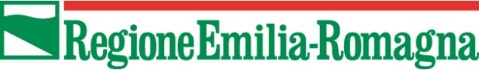 Spett.leREGIONE EMILIA ROMAGNAServizio Qualità Urbana e Politiche AbitativeViale A. Moro 3040127 BolognaPEC: pru@postacert.regione.emilia-romagna.itAI SENSI DELL’ART 13 DEL REGOLAMENTO EUROPEO N. 679/2016PremessaAi sensi dell’art. 13 del Regolamento europeo n. 679/2016, la Giunta della Regione Emilia-Romagna, in qualità di “Titolare” del trattamento, è tenuta a fornirle informazioni in merito all’utilizzo dei suoi dati personali.Identità e i dati di contatto del titolare del trattamentoIl Titolare del trattamento dei dati personali di cui alla presente Informativa è la Giunta della Regione Emilia-Romagna, con sede in Bologna, Viale Aldo Moro n. 52, cap 40127.Al fine di semplificare le modalità di inoltro e ridurre i tempi per il riscontro si invita a presentare le richieste di cui al paragrafo n. 9, alla Regione Emilia-Romagna, Ufficio per le relazioni con il pubblico (Urp), per iscritto o recandosi direttamente presso lo sportello Urp.L’Urp è aperto dal lunedì al venerdì dalle 9 alle 13 in Viale Aldo Moro 52, 40127 Bologna (Italia): telefono 800-662200, fax 051-527.5360, e-mail urp@regione.emilia-romagna.it.Il Responsabile della protezione dei dati personaliIl Responsabile della protezione dei dati designato dall’Ente è contattabile all’indirizzo mail dpo@regione.emilia-romagna.it o presso la sede della Regione Emilia-Romagna di Viale Aldo Moro n. 30.Responsabili del trattamentoL’Ente può avvalersi di soggetti terzi per l’espletamento di attività e relativi trattamenti di dati personali di cui manteniamo la titolarità. Conformemente a quanto stabilito dalla normativa, tali soggetti assicurano livelli esperienza, capacità e affidabilità tali da garantire il rispetto delle vigenti disposizioni in materia di trattamento, ivi compreso il profilo della sicurezza dei dati.Formalizziamo istruzioni, compiti ed oneri in capo a tali soggetti terzi con la designazione degli stessi a "Responsabili del trattamento". Sottoponiamo tali soggetti a verifiche periodiche al fine di constatare il mantenimento dei livelli di garanzia registrati in occasione dell’affidamento dell’incarico iniziale.Soggetti autorizzati al trattamentoI Suoi dati personali sono trattati da personale interno previamente autorizzato e designato quale incaricato del trattamento, a cui sono impartite idonee istruzioni in ordine a misure, accorgimenti, modus operandi, tutti volti alla concreta tutela dei suoi dati personali.Finalità e base giuridica del trattamentoIl trattamento dei suoi dati personali viene effettuato dalla Giunta della Regione Emilia-Romagna per lo svolgimento di funzioni istituzionali e, pertanto, ai sensi dell’art. 6 comma 1 lett. e) non necessita del suo consenso. I dati personali sono trattati per le seguenti finalità: erogazione dei contributi assegnati ai soggetti beneficiari ammessi a finanziamento nell’ambito del programma “Housing Sociale 2019”.Destinatari dei dati personaliI suoi dati personali non sono oggetto di comunicazione o diffusione.Trasferimento dei dati personali a Paesi extra UEI suoi dati personali non sono trasferiti al di fuori dell’Unione europea.Periodo di conservazioneI suoi dati sono conservati per un periodo non superiore a quello necessario per il perseguimento delle finalità sopra menzionate. A tal fine, anche mediante controlli periodici, viene verificata costantemente la stretta pertinenza, non eccedenza e indispensabilità dei dati rispetto al rapporto, alla prestazione o all'incarico in corso, da instaurare o cessati, anche con riferimento ai dati che Lei fornisce di propria iniziativa. I dati che, anche a seguito delle verifiche, risultano eccedenti o non pertinenti o non indispensabili non sono utilizzati, salvo che per l'eventuale conservazione, a norma di legge, dell'atto o del documento che li contiene.I suoi dirittiNella sua qualità di interessato, Lei ha diritto:di accesso ai dati personali;di ottenere la rettifica o la cancellazione degli stessi o la limitazione del trattamento che lo riguardano;di opporsi al trattamento;di proporre reclamo al Garante per la protezione dei dati personali.Conferimento dei datiIl conferimento dei Suoi dati è facoltativo, ma necessario per le finalità sopra indicate. Il mancato conferimento comporterà l’impossibilità di adempiere alle finalità descritte al paragrafo 6.PROGRAMMA HOUSING SOCIALE 2019PROGRAMMA HOUSING SOCIALE 2019PROGRAMMA HOUSING SOCIALE 2019PROGRAMMA HOUSING SOCIALE 2019PROGRAMMA HOUSING SOCIALE 2019PROGRAMMA HOUSING SOCIALE 2019PROGRAMMA HOUSING SOCIALE 2019PROGRAMMA HOUSING SOCIALE 2019PROGRAMMA HOUSING SOCIALE 2019PROGRAMMA HOUSING SOCIALE 2019PROGRAMMA HOUSING SOCIALE 2019PROGRAMMA HOUSING SOCIALE 2019PROGRAMMA HOUSING SOCIALE 2019PROGRAMMA HOUSING SOCIALE 2019PROGRAMMA HOUSING SOCIALE 2019PROGRAMMA HOUSING SOCIALE 2019PROGRAMMA HOUSING SOCIALE 2019PROGRAMMA HOUSING SOCIALE 2019PROGRAMMA HOUSING SOCIALE 2019RICHIESTA CONFERMA CONTRIBUTOBANDO APPROVATO CON DELIBERA DELLA G.R. N. 655 DEL 29/04/2019(Dichiarazione sostitutiva – artt. 46 e 47 D.P.R. n. 445/2000)RICHIESTA CONFERMA CONTRIBUTOBANDO APPROVATO CON DELIBERA DELLA G.R. N. 655 DEL 29/04/2019(Dichiarazione sostitutiva – artt. 46 e 47 D.P.R. n. 445/2000)RICHIESTA CONFERMA CONTRIBUTOBANDO APPROVATO CON DELIBERA DELLA G.R. N. 655 DEL 29/04/2019(Dichiarazione sostitutiva – artt. 46 e 47 D.P.R. n. 445/2000)RICHIESTA CONFERMA CONTRIBUTOBANDO APPROVATO CON DELIBERA DELLA G.R. N. 655 DEL 29/04/2019(Dichiarazione sostitutiva – artt. 46 e 47 D.P.R. n. 445/2000)RICHIESTA CONFERMA CONTRIBUTOBANDO APPROVATO CON DELIBERA DELLA G.R. N. 655 DEL 29/04/2019(Dichiarazione sostitutiva – artt. 46 e 47 D.P.R. n. 445/2000)RICHIESTA CONFERMA CONTRIBUTOBANDO APPROVATO CON DELIBERA DELLA G.R. N. 655 DEL 29/04/2019(Dichiarazione sostitutiva – artt. 46 e 47 D.P.R. n. 445/2000)RICHIESTA CONFERMA CONTRIBUTOBANDO APPROVATO CON DELIBERA DELLA G.R. N. 655 DEL 29/04/2019(Dichiarazione sostitutiva – artt. 46 e 47 D.P.R. n. 445/2000)RICHIESTA CONFERMA CONTRIBUTOBANDO APPROVATO CON DELIBERA DELLA G.R. N. 655 DEL 29/04/2019(Dichiarazione sostitutiva – artt. 46 e 47 D.P.R. n. 445/2000)RICHIESTA CONFERMA CONTRIBUTOBANDO APPROVATO CON DELIBERA DELLA G.R. N. 655 DEL 29/04/2019(Dichiarazione sostitutiva – artt. 46 e 47 D.P.R. n. 445/2000)RICHIESTA CONFERMA CONTRIBUTOBANDO APPROVATO CON DELIBERA DELLA G.R. N. 655 DEL 29/04/2019(Dichiarazione sostitutiva – artt. 46 e 47 D.P.R. n. 445/2000)RICHIESTA CONFERMA CONTRIBUTOBANDO APPROVATO CON DELIBERA DELLA G.R. N. 655 DEL 29/04/2019(Dichiarazione sostitutiva – artt. 46 e 47 D.P.R. n. 445/2000)RICHIESTA CONFERMA CONTRIBUTOBANDO APPROVATO CON DELIBERA DELLA G.R. N. 655 DEL 29/04/2019(Dichiarazione sostitutiva – artt. 46 e 47 D.P.R. n. 445/2000)RICHIESTA CONFERMA CONTRIBUTOBANDO APPROVATO CON DELIBERA DELLA G.R. N. 655 DEL 29/04/2019(Dichiarazione sostitutiva – artt. 46 e 47 D.P.R. n. 445/2000)RICHIESTA CONFERMA CONTRIBUTOBANDO APPROVATO CON DELIBERA DELLA G.R. N. 655 DEL 29/04/2019(Dichiarazione sostitutiva – artt. 46 e 47 D.P.R. n. 445/2000)RICHIESTA CONFERMA CONTRIBUTOBANDO APPROVATO CON DELIBERA DELLA G.R. N. 655 DEL 29/04/2019(Dichiarazione sostitutiva – artt. 46 e 47 D.P.R. n. 445/2000)RICHIESTA CONFERMA CONTRIBUTOBANDO APPROVATO CON DELIBERA DELLA G.R. N. 655 DEL 29/04/2019(Dichiarazione sostitutiva – artt. 46 e 47 D.P.R. n. 445/2000)RICHIESTA CONFERMA CONTRIBUTOBANDO APPROVATO CON DELIBERA DELLA G.R. N. 655 DEL 29/04/2019(Dichiarazione sostitutiva – artt. 46 e 47 D.P.R. n. 445/2000)RICHIESTA CONFERMA CONTRIBUTOBANDO APPROVATO CON DELIBERA DELLA G.R. N. 655 DEL 29/04/2019(Dichiarazione sostitutiva – artt. 46 e 47 D.P.R. n. 445/2000)RICHIESTA CONFERMA CONTRIBUTOBANDO APPROVATO CON DELIBERA DELLA G.R. N. 655 DEL 29/04/2019(Dichiarazione sostitutiva – artt. 46 e 47 D.P.R. n. 445/2000)Il sottoscrittoIl sottoscrittoIl sottoscrittoin qualità di:in qualità di:in qualità di:in qualità di:in qualità di:in qualità di:in qualità di:in qualità di:in qualità di:in qualità di:in qualità di:in qualità di:in qualità di:in qualità di:in qualità di:in qualità di:in qualità di:in qualità di:in qualità di:Legale RappresentanteLegale RappresentanteLegale RappresentanteLegale RappresentanteLegale RappresentantePresidenteTitolareTitolareTitolareTitolareTitolareDelegato alla firmaDelegato alla firmaDelegato alla firmadella Cooperativa/ Impresa/ altro (1)della Cooperativa/ Impresa/ altro (1)della Cooperativa/ Impresa/ altro (1)della Cooperativa/ Impresa/ altro (1)della Cooperativa/ Impresa/ altro (1)della Cooperativa/ Impresa/ altro (1)della Cooperativa/ Impresa/ altro (1)(1) Indicare ragione sociale come da certificato CCIAA(1) Indicare ragione sociale come da certificato CCIAA(1) Indicare ragione sociale come da certificato CCIAA(1) Indicare ragione sociale come da certificato CCIAA(1) Indicare ragione sociale come da certificato CCIAA(1) Indicare ragione sociale come da certificato CCIAA(1) Indicare ragione sociale come da certificato CCIAA(1) Indicare ragione sociale come da certificato CCIAA(1) Indicare ragione sociale come da certificato CCIAA(1) Indicare ragione sociale come da certificato CCIAA(1) Indicare ragione sociale come da certificato CCIAA(1) Indicare ragione sociale come da certificato CCIAA(1) Indicare ragione sociale come da certificato CCIAA(1) Indicare ragione sociale come da certificato CCIAA(1) Indicare ragione sociale come da certificato CCIAA(1) Indicare ragione sociale come da certificato CCIAA(1) Indicare ragione sociale come da certificato CCIAA(1) Indicare ragione sociale come da certificato CCIAA(1) Indicare ragione sociale come da certificato CCIAAcon sede legale in Viacon sede legale in Viacon sede legale in Viacon sede legale in Viacon sede legale in Vian.n.Prov.ComuneComuneCodice fiscaleCodice fiscalePartita IvaPartita IvaPartita IvaPartita IvaTelefono/cellulareTelefono/cellulareTelefono/cellulareTelefono/cellulareFaxFaxE-mailE-mailPECPECconsapevole delle sanzioni amministrative e penali, nel caso di dichiarazioni non veritiere, così come stabilito dagli artt. 75 e 76 del DPR 445/00 e s.m.i., in nome e per conto della società che rappresenta, di seguito identificata semplicemente come “soggetto beneficiario”,CHIEDEper l’intervento sotto riportato la conferma del contributo concesso con D.D. n. 19885 del 31/10/2019:consapevole delle sanzioni amministrative e penali, nel caso di dichiarazioni non veritiere, così come stabilito dagli artt. 75 e 76 del DPR 445/00 e s.m.i., in nome e per conto della società che rappresenta, di seguito identificata semplicemente come “soggetto beneficiario”,CHIEDEper l’intervento sotto riportato la conferma del contributo concesso con D.D. n. 19885 del 31/10/2019:consapevole delle sanzioni amministrative e penali, nel caso di dichiarazioni non veritiere, così come stabilito dagli artt. 75 e 76 del DPR 445/00 e s.m.i., in nome e per conto della società che rappresenta, di seguito identificata semplicemente come “soggetto beneficiario”,CHIEDEper l’intervento sotto riportato la conferma del contributo concesso con D.D. n. 19885 del 31/10/2019:consapevole delle sanzioni amministrative e penali, nel caso di dichiarazioni non veritiere, così come stabilito dagli artt. 75 e 76 del DPR 445/00 e s.m.i., in nome e per conto della società che rappresenta, di seguito identificata semplicemente come “soggetto beneficiario”,CHIEDEper l’intervento sotto riportato la conferma del contributo concesso con D.D. n. 19885 del 31/10/2019:consapevole delle sanzioni amministrative e penali, nel caso di dichiarazioni non veritiere, così come stabilito dagli artt. 75 e 76 del DPR 445/00 e s.m.i., in nome e per conto della società che rappresenta, di seguito identificata semplicemente come “soggetto beneficiario”,CHIEDEper l’intervento sotto riportato la conferma del contributo concesso con D.D. n. 19885 del 31/10/2019:consapevole delle sanzioni amministrative e penali, nel caso di dichiarazioni non veritiere, così come stabilito dagli artt. 75 e 76 del DPR 445/00 e s.m.i., in nome e per conto della società che rappresenta, di seguito identificata semplicemente come “soggetto beneficiario”,CHIEDEper l’intervento sotto riportato la conferma del contributo concesso con D.D. n. 19885 del 31/10/2019:consapevole delle sanzioni amministrative e penali, nel caso di dichiarazioni non veritiere, così come stabilito dagli artt. 75 e 76 del DPR 445/00 e s.m.i., in nome e per conto della società che rappresenta, di seguito identificata semplicemente come “soggetto beneficiario”,CHIEDEper l’intervento sotto riportato la conferma del contributo concesso con D.D. n. 19885 del 31/10/2019:consapevole delle sanzioni amministrative e penali, nel caso di dichiarazioni non veritiere, così come stabilito dagli artt. 75 e 76 del DPR 445/00 e s.m.i., in nome e per conto della società che rappresenta, di seguito identificata semplicemente come “soggetto beneficiario”,CHIEDEper l’intervento sotto riportato la conferma del contributo concesso con D.D. n. 19885 del 31/10/2019:consapevole delle sanzioni amministrative e penali, nel caso di dichiarazioni non veritiere, così come stabilito dagli artt. 75 e 76 del DPR 445/00 e s.m.i., in nome e per conto della società che rappresenta, di seguito identificata semplicemente come “soggetto beneficiario”,CHIEDEper l’intervento sotto riportato la conferma del contributo concesso con D.D. n. 19885 del 31/10/2019:consapevole delle sanzioni amministrative e penali, nel caso di dichiarazioni non veritiere, così come stabilito dagli artt. 75 e 76 del DPR 445/00 e s.m.i., in nome e per conto della società che rappresenta, di seguito identificata semplicemente come “soggetto beneficiario”,CHIEDEper l’intervento sotto riportato la conferma del contributo concesso con D.D. n. 19885 del 31/10/2019:consapevole delle sanzioni amministrative e penali, nel caso di dichiarazioni non veritiere, così come stabilito dagli artt. 75 e 76 del DPR 445/00 e s.m.i., in nome e per conto della società che rappresenta, di seguito identificata semplicemente come “soggetto beneficiario”,CHIEDEper l’intervento sotto riportato la conferma del contributo concesso con D.D. n. 19885 del 31/10/2019:consapevole delle sanzioni amministrative e penali, nel caso di dichiarazioni non veritiere, così come stabilito dagli artt. 75 e 76 del DPR 445/00 e s.m.i., in nome e per conto della società che rappresenta, di seguito identificata semplicemente come “soggetto beneficiario”,CHIEDEper l’intervento sotto riportato la conferma del contributo concesso con D.D. n. 19885 del 31/10/2019:consapevole delle sanzioni amministrative e penali, nel caso di dichiarazioni non veritiere, così come stabilito dagli artt. 75 e 76 del DPR 445/00 e s.m.i., in nome e per conto della società che rappresenta, di seguito identificata semplicemente come “soggetto beneficiario”,CHIEDEper l’intervento sotto riportato la conferma del contributo concesso con D.D. n. 19885 del 31/10/2019:consapevole delle sanzioni amministrative e penali, nel caso di dichiarazioni non veritiere, così come stabilito dagli artt. 75 e 76 del DPR 445/00 e s.m.i., in nome e per conto della società che rappresenta, di seguito identificata semplicemente come “soggetto beneficiario”,CHIEDEper l’intervento sotto riportato la conferma del contributo concesso con D.D. n. 19885 del 31/10/2019:consapevole delle sanzioni amministrative e penali, nel caso di dichiarazioni non veritiere, così come stabilito dagli artt. 75 e 76 del DPR 445/00 e s.m.i., in nome e per conto della società che rappresenta, di seguito identificata semplicemente come “soggetto beneficiario”,CHIEDEper l’intervento sotto riportato la conferma del contributo concesso con D.D. n. 19885 del 31/10/2019:consapevole delle sanzioni amministrative e penali, nel caso di dichiarazioni non veritiere, così come stabilito dagli artt. 75 e 76 del DPR 445/00 e s.m.i., in nome e per conto della società che rappresenta, di seguito identificata semplicemente come “soggetto beneficiario”,CHIEDEper l’intervento sotto riportato la conferma del contributo concesso con D.D. n. 19885 del 31/10/2019:consapevole delle sanzioni amministrative e penali, nel caso di dichiarazioni non veritiere, così come stabilito dagli artt. 75 e 76 del DPR 445/00 e s.m.i., in nome e per conto della società che rappresenta, di seguito identificata semplicemente come “soggetto beneficiario”,CHIEDEper l’intervento sotto riportato la conferma del contributo concesso con D.D. n. 19885 del 31/10/2019:consapevole delle sanzioni amministrative e penali, nel caso di dichiarazioni non veritiere, così come stabilito dagli artt. 75 e 76 del DPR 445/00 e s.m.i., in nome e per conto della società che rappresenta, di seguito identificata semplicemente come “soggetto beneficiario”,CHIEDEper l’intervento sotto riportato la conferma del contributo concesso con D.D. n. 19885 del 31/10/2019:consapevole delle sanzioni amministrative e penali, nel caso di dichiarazioni non veritiere, così come stabilito dagli artt. 75 e 76 del DPR 445/00 e s.m.i., in nome e per conto della società che rappresenta, di seguito identificata semplicemente come “soggetto beneficiario”,CHIEDEper l’intervento sotto riportato la conferma del contributo concesso con D.D. n. 19885 del 31/10/2019:Tabella ACompilare la prima riga, per tutte le tipologie di intervento (utilizzare i dati dell’allegato D tabella 4 DGR 1718/2019)Tabella ACompilare la prima riga, per tutte le tipologie di intervento (utilizzare i dati dell’allegato D tabella 4 DGR 1718/2019)Tabella ACompilare la prima riga, per tutte le tipologie di intervento (utilizzare i dati dell’allegato D tabella 4 DGR 1718/2019)Tabella ACompilare la prima riga, per tutte le tipologie di intervento (utilizzare i dati dell’allegato D tabella 4 DGR 1718/2019)Tabella ACompilare la prima riga, per tutte le tipologie di intervento (utilizzare i dati dell’allegato D tabella 4 DGR 1718/2019)Tabella ACompilare la prima riga, per tutte le tipologie di intervento (utilizzare i dati dell’allegato D tabella 4 DGR 1718/2019)Tabella ACompilare la prima riga, per tutte le tipologie di intervento (utilizzare i dati dell’allegato D tabella 4 DGR 1718/2019)Tabella ACompilare la prima riga, per tutte le tipologie di intervento (utilizzare i dati dell’allegato D tabella 4 DGR 1718/2019)Tabella ACompilare la prima riga, per tutte le tipologie di intervento (utilizzare i dati dell’allegato D tabella 4 DGR 1718/2019)Tabella ACompilare la prima riga, per tutte le tipologie di intervento (utilizzare i dati dell’allegato D tabella 4 DGR 1718/2019)Tabella ACompilare la prima riga, per tutte le tipologie di intervento (utilizzare i dati dell’allegato D tabella 4 DGR 1718/2019)Tabella ACompilare la prima riga, per tutte le tipologie di intervento (utilizzare i dati dell’allegato D tabella 4 DGR 1718/2019)Tabella ACompilare la prima riga, per tutte le tipologie di intervento (utilizzare i dati dell’allegato D tabella 4 DGR 1718/2019)Tabella ACompilare la prima riga, per tutte le tipologie di intervento (utilizzare i dati dell’allegato D tabella 4 DGR 1718/2019)Tabella ACompilare la prima riga, per tutte le tipologie di intervento (utilizzare i dati dell’allegato D tabella 4 DGR 1718/2019)Tabella ACompilare la prima riga, per tutte le tipologie di intervento (utilizzare i dati dell’allegato D tabella 4 DGR 1718/2019)Tabella ACompilare la prima riga, per tutte le tipologie di intervento (utilizzare i dati dell’allegato D tabella 4 DGR 1718/2019)Tabella ACompilare la prima riga, per tutte le tipologie di intervento (utilizzare i dati dell’allegato D tabella 4 DGR 1718/2019)Tabella ACompilare la prima riga, per tutte le tipologie di intervento (utilizzare i dati dell’allegato D tabella 4 DGR 1718/2019)Tabella ACompilare la prima riga, per tutte le tipologie di intervento (utilizzare i dati dell’allegato D tabella 4 DGR 1718/2019)Tabella ACompilare la prima riga, per tutte le tipologie di intervento (utilizzare i dati dell’allegato D tabella 4 DGR 1718/2019)Tabella ACompilare la prima riga, per tutte le tipologie di intervento (utilizzare i dati dell’allegato D tabella 4 DGR 1718/2019)Tabella ACompilare la prima riga, per tutte le tipologie di intervento (utilizzare i dati dell’allegato D tabella 4 DGR 1718/2019)Pr.IDIDIDIDIDIDPRComuneComuneComuneComuneComuneComuneComuneComuneComuneComuneViaViaViaViaCiv.Tabella BCompilare le righe di seguito per i soli interventi di tipologia d) (utilizzare i dati dell’allegato D tabella 4 DGR 1718/2019)Tabella BCompilare le righe di seguito per i soli interventi di tipologia d) (utilizzare i dati dell’allegato D tabella 4 DGR 1718/2019)Tabella BCompilare le righe di seguito per i soli interventi di tipologia d) (utilizzare i dati dell’allegato D tabella 4 DGR 1718/2019)Tabella BCompilare le righe di seguito per i soli interventi di tipologia d) (utilizzare i dati dell’allegato D tabella 4 DGR 1718/2019)Tabella BCompilare le righe di seguito per i soli interventi di tipologia d) (utilizzare i dati dell’allegato D tabella 4 DGR 1718/2019)Tabella BCompilare le righe di seguito per i soli interventi di tipologia d) (utilizzare i dati dell’allegato D tabella 4 DGR 1718/2019)Tabella BCompilare le righe di seguito per i soli interventi di tipologia d) (utilizzare i dati dell’allegato D tabella 4 DGR 1718/2019)Tabella BCompilare le righe di seguito per i soli interventi di tipologia d) (utilizzare i dati dell’allegato D tabella 4 DGR 1718/2019)Tabella BCompilare le righe di seguito per i soli interventi di tipologia d) (utilizzare i dati dell’allegato D tabella 4 DGR 1718/2019)Tabella BCompilare le righe di seguito per i soli interventi di tipologia d) (utilizzare i dati dell’allegato D tabella 4 DGR 1718/2019)Tabella BCompilare le righe di seguito per i soli interventi di tipologia d) (utilizzare i dati dell’allegato D tabella 4 DGR 1718/2019)Tabella BCompilare le righe di seguito per i soli interventi di tipologia d) (utilizzare i dati dell’allegato D tabella 4 DGR 1718/2019)Tabella BCompilare le righe di seguito per i soli interventi di tipologia d) (utilizzare i dati dell’allegato D tabella 4 DGR 1718/2019)Tabella BCompilare le righe di seguito per i soli interventi di tipologia d) (utilizzare i dati dell’allegato D tabella 4 DGR 1718/2019)Tabella BCompilare le righe di seguito per i soli interventi di tipologia d) (utilizzare i dati dell’allegato D tabella 4 DGR 1718/2019)Tabella BCompilare le righe di seguito per i soli interventi di tipologia d) (utilizzare i dati dell’allegato D tabella 4 DGR 1718/2019)Tabella BCompilare le righe di seguito per i soli interventi di tipologia d) (utilizzare i dati dell’allegato D tabella 4 DGR 1718/2019)Tabella BCompilare le righe di seguito per i soli interventi di tipologia d) (utilizzare i dati dell’allegato D tabella 4 DGR 1718/2019)Tabella BCompilare le righe di seguito per i soli interventi di tipologia d) (utilizzare i dati dell’allegato D tabella 4 DGR 1718/2019)Tabella BCompilare le righe di seguito per i soli interventi di tipologia d) (utilizzare i dati dell’allegato D tabella 4 DGR 1718/2019)Tabella BCompilare le righe di seguito per i soli interventi di tipologia d) (utilizzare i dati dell’allegato D tabella 4 DGR 1718/2019)Tabella BCompilare le righe di seguito per i soli interventi di tipologia d) (utilizzare i dati dell’allegato D tabella 4 DGR 1718/2019)Tabella BCompilare le righe di seguito per i soli interventi di tipologia d) (utilizzare i dati dell’allegato D tabella 4 DGR 1718/2019)PRComuneComuneComuneComuneComuneComuneComuneComuneComuneComuneViaViaViaViaCiv.e a tal fineDICHIARAe a tal fineDICHIARAe a tal fineDICHIARAe a tal fineDICHIARAe a tal fineDICHIARAe a tal fineDICHIARAe a tal fineDICHIARAe a tal fineDICHIARAe a tal fineDICHIARAe a tal fineDICHIARAe a tal fineDICHIARAe a tal fineDICHIARAe a tal fineDICHIARAe a tal fineDICHIARAe a tal fineDICHIARAe a tal fineDICHIARAe a tal fineDICHIARAe a tal fineDICHIARAe a tal fineDICHIARAe a tal fineDICHIARAe a tal fineDICHIARAe a tal fineDICHIARAe a tal fineDICHIARAche la società è in possesso dei requisiti di ammissibilità di cui al punto 3 del bando;che la società è in possesso dei requisiti di ammissibilità di cui al punto 3 del bando;che la società è in possesso dei requisiti di ammissibilità di cui al punto 3 del bando;che la società è in possesso dei requisiti di ammissibilità di cui al punto 3 del bando;che la società è in possesso dei requisiti di ammissibilità di cui al punto 3 del bando;che la società è in possesso dei requisiti di ammissibilità di cui al punto 3 del bando;che la società è in possesso dei requisiti di ammissibilità di cui al punto 3 del bando;che la società è in possesso dei requisiti di ammissibilità di cui al punto 3 del bando;che la società è in possesso dei requisiti di ammissibilità di cui al punto 3 del bando;che la società è in possesso dei requisiti di ammissibilità di cui al punto 3 del bando;che la società è in possesso dei requisiti di ammissibilità di cui al punto 3 del bando;che la società è in possesso dei requisiti di ammissibilità di cui al punto 3 del bando;che la società è in possesso dei requisiti di ammissibilità di cui al punto 3 del bando;che la società è in possesso dei requisiti di ammissibilità di cui al punto 3 del bando;che la società è in possesso dei requisiti di ammissibilità di cui al punto 3 del bando;che la società è in possesso dei requisiti di ammissibilità di cui al punto 3 del bando;che la società è in possesso dei requisiti di ammissibilità di cui al punto 3 del bando;che la società è in possesso dei requisiti di ammissibilità di cui al punto 3 del bando;che la società è in possesso dei requisiti di ammissibilità di cui al punto 3 del bando;che la società è in possesso dei requisiti di ammissibilità di cui al punto 3 del bando;che la società è in possesso dei requisiti di ammissibilità di cui al punto 3 del bando;che la società è in possesso dei requisiti di ammissibilità di cui al punto 3 del bando;che l’intervento è stato realizzato in conformità agli obiettivi e agli impegni assunti nella domanda di partecipazione al bando;che l’intervento è stato realizzato in conformità agli obiettivi e agli impegni assunti nella domanda di partecipazione al bando;che l’intervento è stato realizzato in conformità agli obiettivi e agli impegni assunti nella domanda di partecipazione al bando;che l’intervento è stato realizzato in conformità agli obiettivi e agli impegni assunti nella domanda di partecipazione al bando;che l’intervento è stato realizzato in conformità agli obiettivi e agli impegni assunti nella domanda di partecipazione al bando;che l’intervento è stato realizzato in conformità agli obiettivi e agli impegni assunti nella domanda di partecipazione al bando;che l’intervento è stato realizzato in conformità agli obiettivi e agli impegni assunti nella domanda di partecipazione al bando;che l’intervento è stato realizzato in conformità agli obiettivi e agli impegni assunti nella domanda di partecipazione al bando;che l’intervento è stato realizzato in conformità agli obiettivi e agli impegni assunti nella domanda di partecipazione al bando;che l’intervento è stato realizzato in conformità agli obiettivi e agli impegni assunti nella domanda di partecipazione al bando;che l’intervento è stato realizzato in conformità agli obiettivi e agli impegni assunti nella domanda di partecipazione al bando;che l’intervento è stato realizzato in conformità agli obiettivi e agli impegni assunti nella domanda di partecipazione al bando;che l’intervento è stato realizzato in conformità agli obiettivi e agli impegni assunti nella domanda di partecipazione al bando;che l’intervento è stato realizzato in conformità agli obiettivi e agli impegni assunti nella domanda di partecipazione al bando;che l’intervento è stato realizzato in conformità agli obiettivi e agli impegni assunti nella domanda di partecipazione al bando;che l’intervento è stato realizzato in conformità agli obiettivi e agli impegni assunti nella domanda di partecipazione al bando;che l’intervento è stato realizzato in conformità agli obiettivi e agli impegni assunti nella domanda di partecipazione al bando;che l’intervento è stato realizzato in conformità agli obiettivi e agli impegni assunti nella domanda di partecipazione al bando;che l’intervento è stato realizzato in conformità agli obiettivi e agli impegni assunti nella domanda di partecipazione al bando;che l’intervento è stato realizzato in conformità agli obiettivi e agli impegni assunti nella domanda di partecipazione al bando;che l’intervento è stato realizzato in conformità agli obiettivi e agli impegni assunti nella domanda di partecipazione al bando;che l’intervento è stato realizzato in conformità agli obiettivi e agli impegni assunti nella domanda di partecipazione al bando;che l’intervento è stato realizzato in conformità al progetto iniziale,Il punto “a.” è obbligatorio per progetti che hanno chiesto e ottenuto un visto regionale per variantiche l’intervento è stato realizzato in conformità al progetto iniziale,Il punto “a.” è obbligatorio per progetti che hanno chiesto e ottenuto un visto regionale per variantiche l’intervento è stato realizzato in conformità al progetto iniziale,Il punto “a.” è obbligatorio per progetti che hanno chiesto e ottenuto un visto regionale per variantiche l’intervento è stato realizzato in conformità al progetto iniziale,Il punto “a.” è obbligatorio per progetti che hanno chiesto e ottenuto un visto regionale per variantiche l’intervento è stato realizzato in conformità al progetto iniziale,Il punto “a.” è obbligatorio per progetti che hanno chiesto e ottenuto un visto regionale per variantiche l’intervento è stato realizzato in conformità al progetto iniziale,Il punto “a.” è obbligatorio per progetti che hanno chiesto e ottenuto un visto regionale per variantiche l’intervento è stato realizzato in conformità al progetto iniziale,Il punto “a.” è obbligatorio per progetti che hanno chiesto e ottenuto un visto regionale per variantiche l’intervento è stato realizzato in conformità al progetto iniziale,Il punto “a.” è obbligatorio per progetti che hanno chiesto e ottenuto un visto regionale per variantiche l’intervento è stato realizzato in conformità al progetto iniziale,Il punto “a.” è obbligatorio per progetti che hanno chiesto e ottenuto un visto regionale per variantiche l’intervento è stato realizzato in conformità al progetto iniziale,Il punto “a.” è obbligatorio per progetti che hanno chiesto e ottenuto un visto regionale per variantiche l’intervento è stato realizzato in conformità al progetto iniziale,Il punto “a.” è obbligatorio per progetti che hanno chiesto e ottenuto un visto regionale per variantiche l’intervento è stato realizzato in conformità al progetto iniziale,Il punto “a.” è obbligatorio per progetti che hanno chiesto e ottenuto un visto regionale per variantiche l’intervento è stato realizzato in conformità al progetto iniziale,Il punto “a.” è obbligatorio per progetti che hanno chiesto e ottenuto un visto regionale per variantiche l’intervento è stato realizzato in conformità al progetto iniziale,Il punto “a.” è obbligatorio per progetti che hanno chiesto e ottenuto un visto regionale per variantiche l’intervento è stato realizzato in conformità al progetto iniziale,Il punto “a.” è obbligatorio per progetti che hanno chiesto e ottenuto un visto regionale per variantiche l’intervento è stato realizzato in conformità al progetto iniziale,Il punto “a.” è obbligatorio per progetti che hanno chiesto e ottenuto un visto regionale per variantiche l’intervento è stato realizzato in conformità al progetto iniziale,Il punto “a.” è obbligatorio per progetti che hanno chiesto e ottenuto un visto regionale per variantiche l’intervento è stato realizzato in conformità al progetto iniziale,Il punto “a.” è obbligatorio per progetti che hanno chiesto e ottenuto un visto regionale per variantiche l’intervento è stato realizzato in conformità al progetto iniziale,Il punto “a.” è obbligatorio per progetti che hanno chiesto e ottenuto un visto regionale per variantiche l’intervento è stato realizzato in conformità al progetto iniziale,Il punto “a.” è obbligatorio per progetti che hanno chiesto e ottenuto un visto regionale per variantiche l’intervento è stato realizzato in conformità al progetto iniziale,Il punto “a.” è obbligatorio per progetti che hanno chiesto e ottenuto un visto regionale per variantiche l’intervento è stato realizzato in conformità al progetto iniziale,Il punto “a.” è obbligatorio per progetti che hanno chiesto e ottenuto un visto regionale per variantialle eventuali varianti approvate con nota regionale:se ricorre completare con i dati richiestialle eventuali varianti approvate con nota regionale:se ricorre completare con i dati richiestialle eventuali varianti approvate con nota regionale:se ricorre completare con i dati richiestialle eventuali varianti approvate con nota regionale:se ricorre completare con i dati richiestialle eventuali varianti approvate con nota regionale:se ricorre completare con i dati richiestialle eventuali varianti approvate con nota regionale:se ricorre completare con i dati richiestialle eventuali varianti approvate con nota regionale:se ricorre completare con i dati richiestialle eventuali varianti approvate con nota regionale:se ricorre completare con i dati richiestialle eventuali varianti approvate con nota regionale:se ricorre completare con i dati richiestialle eventuali varianti approvate con nota regionale:se ricorre completare con i dati richiestialle eventuali varianti approvate con nota regionale:se ricorre completare con i dati richiestialle eventuali varianti approvate con nota regionale:se ricorre completare con i dati richiestialle eventuali varianti approvate con nota regionale:se ricorre completare con i dati richiestialle eventuali varianti approvate con nota regionale:se ricorre completare con i dati richiestialle eventuali varianti approvate con nota regionale:se ricorre completare con i dati richiestialle eventuali varianti approvate con nota regionale:se ricorre completare con i dati richiestialle eventuali varianti approvate con nota regionale:se ricorre completare con i dati richiestialle eventuali varianti approvate con nota regionale:se ricorre completare con i dati richiestiP.G. n.P.G. n.P.G. n.P.G. n.dele ai contenuti della:Il punto “b.” è obbligatorio, il “c.” lo è in aggiunta per i soli interventi con caratteristiche di innovazione e sperimentazionee ai contenuti della:Il punto “b.” è obbligatorio, il “c.” lo è in aggiunta per i soli interventi con caratteristiche di innovazione e sperimentazionee ai contenuti della:Il punto “b.” è obbligatorio, il “c.” lo è in aggiunta per i soli interventi con caratteristiche di innovazione e sperimentazionee ai contenuti della:Il punto “b.” è obbligatorio, il “c.” lo è in aggiunta per i soli interventi con caratteristiche di innovazione e sperimentazionee ai contenuti della:Il punto “b.” è obbligatorio, il “c.” lo è in aggiunta per i soli interventi con caratteristiche di innovazione e sperimentazionee ai contenuti della:Il punto “b.” è obbligatorio, il “c.” lo è in aggiunta per i soli interventi con caratteristiche di innovazione e sperimentazionee ai contenuti della:Il punto “b.” è obbligatorio, il “c.” lo è in aggiunta per i soli interventi con caratteristiche di innovazione e sperimentazionee ai contenuti della:Il punto “b.” è obbligatorio, il “c.” lo è in aggiunta per i soli interventi con caratteristiche di innovazione e sperimentazionee ai contenuti della:Il punto “b.” è obbligatorio, il “c.” lo è in aggiunta per i soli interventi con caratteristiche di innovazione e sperimentazionee ai contenuti della:Il punto “b.” è obbligatorio, il “c.” lo è in aggiunta per i soli interventi con caratteristiche di innovazione e sperimentazionee ai contenuti della:Il punto “b.” è obbligatorio, il “c.” lo è in aggiunta per i soli interventi con caratteristiche di innovazione e sperimentazionee ai contenuti della:Il punto “b.” è obbligatorio, il “c.” lo è in aggiunta per i soli interventi con caratteristiche di innovazione e sperimentazionee ai contenuti della:Il punto “b.” è obbligatorio, il “c.” lo è in aggiunta per i soli interventi con caratteristiche di innovazione e sperimentazionee ai contenuti della:Il punto “b.” è obbligatorio, il “c.” lo è in aggiunta per i soli interventi con caratteristiche di innovazione e sperimentazionee ai contenuti della:Il punto “b.” è obbligatorio, il “c.” lo è in aggiunta per i soli interventi con caratteristiche di innovazione e sperimentazionee ai contenuti della:Il punto “b.” è obbligatorio, il “c.” lo è in aggiunta per i soli interventi con caratteristiche di innovazione e sperimentazionee ai contenuti della:Il punto “b.” è obbligatorio, il “c.” lo è in aggiunta per i soli interventi con caratteristiche di innovazione e sperimentazionee ai contenuti della:Il punto “b.” è obbligatorio, il “c.” lo è in aggiunta per i soli interventi con caratteristiche di innovazione e sperimentazionee ai contenuti della:Il punto “b.” è obbligatorio, il “c.” lo è in aggiunta per i soli interventi con caratteristiche di innovazione e sperimentazionee ai contenuti della:Il punto “b.” è obbligatorio, il “c.” lo è in aggiunta per i soli interventi con caratteristiche di innovazione e sperimentazionee ai contenuti della:Il punto “b.” è obbligatorio, il “c.” lo è in aggiunta per i soli interventi con caratteristiche di innovazione e sperimentazionee ai contenuti della:Il punto “b.” è obbligatorio, il “c.” lo è in aggiunta per i soli interventi con caratteristiche di innovazione e sperimentazioneRelazione Tecnica Illustrativa di cui al punto 9.3.1 del bando Relazione Tecnica Illustrativa di cui al punto 9.3.1 del bando Relazione Tecnica Illustrativa di cui al punto 9.3.1 del bando Relazione Tecnica Illustrativa di cui al punto 9.3.1 del bando Relazione Tecnica Illustrativa di cui al punto 9.3.1 del bando Relazione Tecnica Illustrativa di cui al punto 9.3.1 del bando Relazione Tecnica Illustrativa di cui al punto 9.3.1 del bando Relazione Tecnica Illustrativa di cui al punto 9.3.1 del bando Relazione Tecnica Illustrativa di cui al punto 9.3.1 del bando Relazione Tecnica Illustrativa di cui al punto 9.3.1 del bando Relazione Tecnica Illustrativa di cui al punto 9.3.1 del bando Relazione Tecnica Illustrativa di cui al punto 9.3.1 del bando Relazione Tecnica Illustrativa di cui al punto 9.3.1 del bando Relazione Tecnica Illustrativa di cui al punto 9.3.1 del bando Relazione Tecnica Illustrativa di cui al punto 9.3.1 del bando Relazione Tecnica Illustrativa di cui al punto 9.3.1 del bando Relazione Tecnica Illustrativa di cui al punto 9.3.1 del bando Relazione Tecnica Illustrativa di cui al punto 9.3.1 del bando Relazione Progetto Innovazione di cui al punto 9.3.2 del bando per progetti di innovazione e sperimentazioneRelazione Progetto Innovazione di cui al punto 9.3.2 del bando per progetti di innovazione e sperimentazioneRelazione Progetto Innovazione di cui al punto 9.3.2 del bando per progetti di innovazione e sperimentazioneRelazione Progetto Innovazione di cui al punto 9.3.2 del bando per progetti di innovazione e sperimentazioneRelazione Progetto Innovazione di cui al punto 9.3.2 del bando per progetti di innovazione e sperimentazioneRelazione Progetto Innovazione di cui al punto 9.3.2 del bando per progetti di innovazione e sperimentazioneRelazione Progetto Innovazione di cui al punto 9.3.2 del bando per progetti di innovazione e sperimentazioneRelazione Progetto Innovazione di cui al punto 9.3.2 del bando per progetti di innovazione e sperimentazioneRelazione Progetto Innovazione di cui al punto 9.3.2 del bando per progetti di innovazione e sperimentazioneRelazione Progetto Innovazione di cui al punto 9.3.2 del bando per progetti di innovazione e sperimentazioneRelazione Progetto Innovazione di cui al punto 9.3.2 del bando per progetti di innovazione e sperimentazioneRelazione Progetto Innovazione di cui al punto 9.3.2 del bando per progetti di innovazione e sperimentazioneRelazione Progetto Innovazione di cui al punto 9.3.2 del bando per progetti di innovazione e sperimentazioneRelazione Progetto Innovazione di cui al punto 9.3.2 del bando per progetti di innovazione e sperimentazioneRelazione Progetto Innovazione di cui al punto 9.3.2 del bando per progetti di innovazione e sperimentazioneRelazione Progetto Innovazione di cui al punto 9.3.2 del bando per progetti di innovazione e sperimentazioneRelazione Progetto Innovazione di cui al punto 9.3.2 del bando per progetti di innovazione e sperimentazioneRelazione Progetto Innovazione di cui al punto 9.3.2 del bando per progetti di innovazione e sperimentazionesono stato rispettati i requisiti di ammissibilità e gli adempimenti previsti ai punti 5, 7, 8 12 del bando;sono stato rispettati i requisiti di ammissibilità e gli adempimenti previsti ai punti 5, 7, 8 12 del bando;sono stato rispettati i requisiti di ammissibilità e gli adempimenti previsti ai punti 5, 7, 8 12 del bando;sono stato rispettati i requisiti di ammissibilità e gli adempimenti previsti ai punti 5, 7, 8 12 del bando;sono stato rispettati i requisiti di ammissibilità e gli adempimenti previsti ai punti 5, 7, 8 12 del bando;sono stato rispettati i requisiti di ammissibilità e gli adempimenti previsti ai punti 5, 7, 8 12 del bando;sono stato rispettati i requisiti di ammissibilità e gli adempimenti previsti ai punti 5, 7, 8 12 del bando;sono stato rispettati i requisiti di ammissibilità e gli adempimenti previsti ai punti 5, 7, 8 12 del bando;sono stato rispettati i requisiti di ammissibilità e gli adempimenti previsti ai punti 5, 7, 8 12 del bando;sono stato rispettati i requisiti di ammissibilità e gli adempimenti previsti ai punti 5, 7, 8 12 del bando;sono stato rispettati i requisiti di ammissibilità e gli adempimenti previsti ai punti 5, 7, 8 12 del bando;sono stato rispettati i requisiti di ammissibilità e gli adempimenti previsti ai punti 5, 7, 8 12 del bando;sono stato rispettati i requisiti di ammissibilità e gli adempimenti previsti ai punti 5, 7, 8 12 del bando;sono stato rispettati i requisiti di ammissibilità e gli adempimenti previsti ai punti 5, 7, 8 12 del bando;sono stato rispettati i requisiti di ammissibilità e gli adempimenti previsti ai punti 5, 7, 8 12 del bando;sono stato rispettati i requisiti di ammissibilità e gli adempimenti previsti ai punti 5, 7, 8 12 del bando;sono stato rispettati i requisiti di ammissibilità e gli adempimenti previsti ai punti 5, 7, 8 12 del bando;sono stato rispettati i requisiti di ammissibilità e gli adempimenti previsti ai punti 5, 7, 8 12 del bando;sono stato rispettati i requisiti di ammissibilità e gli adempimenti previsti ai punti 5, 7, 8 12 del bando;sono stato rispettati i requisiti di ammissibilità e gli adempimenti previsti ai punti 5, 7, 8 12 del bando;sono stato rispettati i requisiti di ammissibilità e gli adempimenti previsti ai punti 5, 7, 8 12 del bando;sono stato rispettati i requisiti di ammissibilità e gli adempimenti previsti ai punti 5, 7, 8 12 del bando;che l’intervento proposto è stato realizzato:compilare solo nel caso ricorra la seguente condizioneche l’intervento proposto è stato realizzato:compilare solo nel caso ricorra la seguente condizioneche l’intervento proposto è stato realizzato:compilare solo nel caso ricorra la seguente condizioneche l’intervento proposto è stato realizzato:compilare solo nel caso ricorra la seguente condizioneche l’intervento proposto è stato realizzato:compilare solo nel caso ricorra la seguente condizioneche l’intervento proposto è stato realizzato:compilare solo nel caso ricorra la seguente condizioneche l’intervento proposto è stato realizzato:compilare solo nel caso ricorra la seguente condizioneche l’intervento proposto è stato realizzato:compilare solo nel caso ricorra la seguente condizioneche l’intervento proposto è stato realizzato:compilare solo nel caso ricorra la seguente condizioneche l’intervento proposto è stato realizzato:compilare solo nel caso ricorra la seguente condizioneche l’intervento proposto è stato realizzato:compilare solo nel caso ricorra la seguente condizioneche l’intervento proposto è stato realizzato:compilare solo nel caso ricorra la seguente condizioneche l’intervento proposto è stato realizzato:compilare solo nel caso ricorra la seguente condizioneche l’intervento proposto è stato realizzato:compilare solo nel caso ricorra la seguente condizioneche l’intervento proposto è stato realizzato:compilare solo nel caso ricorra la seguente condizioneche l’intervento proposto è stato realizzato:compilare solo nel caso ricorra la seguente condizioneche l’intervento proposto è stato realizzato:compilare solo nel caso ricorra la seguente condizioneche l’intervento proposto è stato realizzato:compilare solo nel caso ricorra la seguente condizioneche l’intervento proposto è stato realizzato:compilare solo nel caso ricorra la seguente condizioneche l’intervento proposto è stato realizzato:compilare solo nel caso ricorra la seguente condizioneche l’intervento proposto è stato realizzato:compilare solo nel caso ricorra la seguente condizioneche l’intervento proposto è stato realizzato:compilare solo nel caso ricorra la seguente condizionesu un fabbricato sul quale sussisteva alla data di presentazione della domanda una opzione sui diritti di proprietà, oppure il diritto di acquistare dette quote entro una data stabilita e ad un prezzo determinato.Opzione perfezionata con l’acquisto (entro la data di inizio lavori) con l’atto registrato alla Agenzia delle Entrate competente per territorio con gli estremi di cui al seguito:(Completare i dati di seguito richiesti)su un fabbricato sul quale sussisteva alla data di presentazione della domanda una opzione sui diritti di proprietà, oppure il diritto di acquistare dette quote entro una data stabilita e ad un prezzo determinato.Opzione perfezionata con l’acquisto (entro la data di inizio lavori) con l’atto registrato alla Agenzia delle Entrate competente per territorio con gli estremi di cui al seguito:(Completare i dati di seguito richiesti)su un fabbricato sul quale sussisteva alla data di presentazione della domanda una opzione sui diritti di proprietà, oppure il diritto di acquistare dette quote entro una data stabilita e ad un prezzo determinato.Opzione perfezionata con l’acquisto (entro la data di inizio lavori) con l’atto registrato alla Agenzia delle Entrate competente per territorio con gli estremi di cui al seguito:(Completare i dati di seguito richiesti)su un fabbricato sul quale sussisteva alla data di presentazione della domanda una opzione sui diritti di proprietà, oppure il diritto di acquistare dette quote entro una data stabilita e ad un prezzo determinato.Opzione perfezionata con l’acquisto (entro la data di inizio lavori) con l’atto registrato alla Agenzia delle Entrate competente per territorio con gli estremi di cui al seguito:(Completare i dati di seguito richiesti)su un fabbricato sul quale sussisteva alla data di presentazione della domanda una opzione sui diritti di proprietà, oppure il diritto di acquistare dette quote entro una data stabilita e ad un prezzo determinato.Opzione perfezionata con l’acquisto (entro la data di inizio lavori) con l’atto registrato alla Agenzia delle Entrate competente per territorio con gli estremi di cui al seguito:(Completare i dati di seguito richiesti)su un fabbricato sul quale sussisteva alla data di presentazione della domanda una opzione sui diritti di proprietà, oppure il diritto di acquistare dette quote entro una data stabilita e ad un prezzo determinato.Opzione perfezionata con l’acquisto (entro la data di inizio lavori) con l’atto registrato alla Agenzia delle Entrate competente per territorio con gli estremi di cui al seguito:(Completare i dati di seguito richiesti)su un fabbricato sul quale sussisteva alla data di presentazione della domanda una opzione sui diritti di proprietà, oppure il diritto di acquistare dette quote entro una data stabilita e ad un prezzo determinato.Opzione perfezionata con l’acquisto (entro la data di inizio lavori) con l’atto registrato alla Agenzia delle Entrate competente per territorio con gli estremi di cui al seguito:(Completare i dati di seguito richiesti)su un fabbricato sul quale sussisteva alla data di presentazione della domanda una opzione sui diritti di proprietà, oppure il diritto di acquistare dette quote entro una data stabilita e ad un prezzo determinato.Opzione perfezionata con l’acquisto (entro la data di inizio lavori) con l’atto registrato alla Agenzia delle Entrate competente per territorio con gli estremi di cui al seguito:(Completare i dati di seguito richiesti)su un fabbricato sul quale sussisteva alla data di presentazione della domanda una opzione sui diritti di proprietà, oppure il diritto di acquistare dette quote entro una data stabilita e ad un prezzo determinato.Opzione perfezionata con l’acquisto (entro la data di inizio lavori) con l’atto registrato alla Agenzia delle Entrate competente per territorio con gli estremi di cui al seguito:(Completare i dati di seguito richiesti)su un fabbricato sul quale sussisteva alla data di presentazione della domanda una opzione sui diritti di proprietà, oppure il diritto di acquistare dette quote entro una data stabilita e ad un prezzo determinato.Opzione perfezionata con l’acquisto (entro la data di inizio lavori) con l’atto registrato alla Agenzia delle Entrate competente per territorio con gli estremi di cui al seguito:(Completare i dati di seguito richiesti)su un fabbricato sul quale sussisteva alla data di presentazione della domanda una opzione sui diritti di proprietà, oppure il diritto di acquistare dette quote entro una data stabilita e ad un prezzo determinato.Opzione perfezionata con l’acquisto (entro la data di inizio lavori) con l’atto registrato alla Agenzia delle Entrate competente per territorio con gli estremi di cui al seguito:(Completare i dati di seguito richiesti)su un fabbricato sul quale sussisteva alla data di presentazione della domanda una opzione sui diritti di proprietà, oppure il diritto di acquistare dette quote entro una data stabilita e ad un prezzo determinato.Opzione perfezionata con l’acquisto (entro la data di inizio lavori) con l’atto registrato alla Agenzia delle Entrate competente per territorio con gli estremi di cui al seguito:(Completare i dati di seguito richiesti)su un fabbricato sul quale sussisteva alla data di presentazione della domanda una opzione sui diritti di proprietà, oppure il diritto di acquistare dette quote entro una data stabilita e ad un prezzo determinato.Opzione perfezionata con l’acquisto (entro la data di inizio lavori) con l’atto registrato alla Agenzia delle Entrate competente per territorio con gli estremi di cui al seguito:(Completare i dati di seguito richiesti)su un fabbricato sul quale sussisteva alla data di presentazione della domanda una opzione sui diritti di proprietà, oppure il diritto di acquistare dette quote entro una data stabilita e ad un prezzo determinato.Opzione perfezionata con l’acquisto (entro la data di inizio lavori) con l’atto registrato alla Agenzia delle Entrate competente per territorio con gli estremi di cui al seguito:(Completare i dati di seguito richiesti)su un fabbricato sul quale sussisteva alla data di presentazione della domanda una opzione sui diritti di proprietà, oppure il diritto di acquistare dette quote entro una data stabilita e ad un prezzo determinato.Opzione perfezionata con l’acquisto (entro la data di inizio lavori) con l’atto registrato alla Agenzia delle Entrate competente per territorio con gli estremi di cui al seguito:(Completare i dati di seguito richiesti)su un fabbricato sul quale sussisteva alla data di presentazione della domanda una opzione sui diritti di proprietà, oppure il diritto di acquistare dette quote entro una data stabilita e ad un prezzo determinato.Opzione perfezionata con l’acquisto (entro la data di inizio lavori) con l’atto registrato alla Agenzia delle Entrate competente per territorio con gli estremi di cui al seguito:(Completare i dati di seguito richiesti)su un fabbricato sul quale sussisteva alla data di presentazione della domanda una opzione sui diritti di proprietà, oppure il diritto di acquistare dette quote entro una data stabilita e ad un prezzo determinato.Opzione perfezionata con l’acquisto (entro la data di inizio lavori) con l’atto registrato alla Agenzia delle Entrate competente per territorio con gli estremi di cui al seguito:(Completare i dati di seguito richiesti)su un fabbricato sul quale sussisteva alla data di presentazione della domanda una opzione sui diritti di proprietà, oppure il diritto di acquistare dette quote entro una data stabilita e ad un prezzo determinato.Opzione perfezionata con l’acquisto (entro la data di inizio lavori) con l’atto registrato alla Agenzia delle Entrate competente per territorio con gli estremi di cui al seguito:(Completare i dati di seguito richiesti)su un fabbricato sul quale sussisteva alla data di presentazione della domanda una opzione sui diritti di proprietà, oppure il diritto di acquistare dette quote entro una data stabilita e ad un prezzo determinato.Opzione perfezionata con l’acquisto (entro la data di inizio lavori) con l’atto registrato alla Agenzia delle Entrate competente per territorio con gli estremi di cui al seguito:(Completare i dati di seguito richiesti)su un fabbricato sul quale sussisteva alla data di presentazione della domanda una opzione sui diritti di proprietà, oppure il diritto di acquistare dette quote entro una data stabilita e ad un prezzo determinato.Opzione perfezionata con l’acquisto (entro la data di inizio lavori) con l’atto registrato alla Agenzia delle Entrate competente per territorio con gli estremi di cui al seguito:(Completare i dati di seguito richiesti)su un fabbricato sul quale sussisteva alla data di presentazione della domanda una opzione sui diritti di proprietà, oppure il diritto di acquistare dette quote entro una data stabilita e ad un prezzo determinato.Opzione perfezionata con l’acquisto (entro la data di inizio lavori) con l’atto registrato alla Agenzia delle Entrate competente per territorio con gli estremi di cui al seguito:(Completare i dati di seguito richiesti)su un fabbricato sul quale sussisteva alla data di presentazione della domanda una opzione sui diritti di proprietà, oppure il diritto di acquistare dette quote entro una data stabilita e ad un prezzo determinato.Opzione perfezionata con l’acquisto (entro la data di inizio lavori) con l’atto registrato alla Agenzia delle Entrate competente per territorio con gli estremi di cui al seguito:(Completare i dati di seguito richiesti)atto in data:atto in data:atto in data:atto in data:atto in data:atto in data:atto in data:atto in data:atto in data:atto in data:registrato presso ufficio della Agenzia delle entrate di:registrato presso ufficio della Agenzia delle entrate di:registrato presso ufficio della Agenzia delle entrate di:registrato presso ufficio della Agenzia delle entrate di:registrato presso ufficio della Agenzia delle entrate di:registrato presso ufficio della Agenzia delle entrate di:registrato presso ufficio della Agenzia delle entrate di:registrato presso ufficio della Agenzia delle entrate di:registrato presso ufficio della Agenzia delle entrate di:registrato presso ufficio della Agenzia delle entrate di:in data:in data:in data:in data:in data:in data:in data:in data:in data:in data:al numero:al numero:al numero:al numero:al numero:al numero:al numero:al numero:al numero:al numero:che l’esecuzione dei lavori relativi all’interventoI punti a, e b, che seguono sono alternativi tra loroche l’esecuzione dei lavori relativi all’interventoI punti a, e b, che seguono sono alternativi tra loroche l’esecuzione dei lavori relativi all’interventoI punti a, e b, che seguono sono alternativi tra loroche l’esecuzione dei lavori relativi all’interventoI punti a, e b, che seguono sono alternativi tra loroche l’esecuzione dei lavori relativi all’interventoI punti a, e b, che seguono sono alternativi tra loroche l’esecuzione dei lavori relativi all’interventoI punti a, e b, che seguono sono alternativi tra loroche l’esecuzione dei lavori relativi all’interventoI punti a, e b, che seguono sono alternativi tra loroche l’esecuzione dei lavori relativi all’interventoI punti a, e b, che seguono sono alternativi tra loroche l’esecuzione dei lavori relativi all’interventoI punti a, e b, che seguono sono alternativi tra loroche l’esecuzione dei lavori relativi all’interventoI punti a, e b, che seguono sono alternativi tra loroche l’esecuzione dei lavori relativi all’interventoI punti a, e b, che seguono sono alternativi tra loroche l’esecuzione dei lavori relativi all’interventoI punti a, e b, che seguono sono alternativi tra loroche l’esecuzione dei lavori relativi all’interventoI punti a, e b, che seguono sono alternativi tra loroche l’esecuzione dei lavori relativi all’interventoI punti a, e b, che seguono sono alternativi tra loroche l’esecuzione dei lavori relativi all’interventoI punti a, e b, che seguono sono alternativi tra loroche l’esecuzione dei lavori relativi all’interventoI punti a, e b, che seguono sono alternativi tra loroche l’esecuzione dei lavori relativi all’interventoI punti a, e b, che seguono sono alternativi tra loroche l’esecuzione dei lavori relativi all’interventoI punti a, e b, che seguono sono alternativi tra loroche l’esecuzione dei lavori relativi all’interventoI punti a, e b, che seguono sono alternativi tra loroche l’esecuzione dei lavori relativi all’interventoI punti a, e b, che seguono sono alternativi tra loroche l’esecuzione dei lavori relativi all’interventoI punti a, e b, che seguono sono alternativi tra loroche l’esecuzione dei lavori relativi all’interventoI punti a, e b, che seguono sono alternativi tra loroè stata affidata un soggetto che alla data di inizio dei lavori era in possesso dei requisiti di ammissibilità richiesti al punto 8.2 del bando:(Completare i dati di seguito richiesti)è stata affidata un soggetto che alla data di inizio dei lavori era in possesso dei requisiti di ammissibilità richiesti al punto 8.2 del bando:(Completare i dati di seguito richiesti)è stata affidata un soggetto che alla data di inizio dei lavori era in possesso dei requisiti di ammissibilità richiesti al punto 8.2 del bando:(Completare i dati di seguito richiesti)è stata affidata un soggetto che alla data di inizio dei lavori era in possesso dei requisiti di ammissibilità richiesti al punto 8.2 del bando:(Completare i dati di seguito richiesti)è stata affidata un soggetto che alla data di inizio dei lavori era in possesso dei requisiti di ammissibilità richiesti al punto 8.2 del bando:(Completare i dati di seguito richiesti)è stata affidata un soggetto che alla data di inizio dei lavori era in possesso dei requisiti di ammissibilità richiesti al punto 8.2 del bando:(Completare i dati di seguito richiesti)è stata affidata un soggetto che alla data di inizio dei lavori era in possesso dei requisiti di ammissibilità richiesti al punto 8.2 del bando:(Completare i dati di seguito richiesti)è stata affidata un soggetto che alla data di inizio dei lavori era in possesso dei requisiti di ammissibilità richiesti al punto 8.2 del bando:(Completare i dati di seguito richiesti)è stata affidata un soggetto che alla data di inizio dei lavori era in possesso dei requisiti di ammissibilità richiesti al punto 8.2 del bando:(Completare i dati di seguito richiesti)è stata affidata un soggetto che alla data di inizio dei lavori era in possesso dei requisiti di ammissibilità richiesti al punto 8.2 del bando:(Completare i dati di seguito richiesti)è stata affidata un soggetto che alla data di inizio dei lavori era in possesso dei requisiti di ammissibilità richiesti al punto 8.2 del bando:(Completare i dati di seguito richiesti)è stata affidata un soggetto che alla data di inizio dei lavori era in possesso dei requisiti di ammissibilità richiesti al punto 8.2 del bando:(Completare i dati di seguito richiesti)è stata affidata un soggetto che alla data di inizio dei lavori era in possesso dei requisiti di ammissibilità richiesti al punto 8.2 del bando:(Completare i dati di seguito richiesti)è stata affidata un soggetto che alla data di inizio dei lavori era in possesso dei requisiti di ammissibilità richiesti al punto 8.2 del bando:(Completare i dati di seguito richiesti)è stata affidata un soggetto che alla data di inizio dei lavori era in possesso dei requisiti di ammissibilità richiesti al punto 8.2 del bando:(Completare i dati di seguito richiesti)è stata affidata un soggetto che alla data di inizio dei lavori era in possesso dei requisiti di ammissibilità richiesti al punto 8.2 del bando:(Completare i dati di seguito richiesti)è stata affidata un soggetto che alla data di inizio dei lavori era in possesso dei requisiti di ammissibilità richiesti al punto 8.2 del bando:(Completare i dati di seguito richiesti)è stata affidata un soggetto che alla data di inizio dei lavori era in possesso dei requisiti di ammissibilità richiesti al punto 8.2 del bando:(Completare i dati di seguito richiesti)Denominazione dittaDenominazione dittaDenominazione dittaDenominazione dittaDenominazione dittaDenominazione dittacon sede in:con sede in:con sede in:con sede in:con sede in:con sede in:con sede in:con sede in:con sede in:con sede in:con sede in:con sede in:con sede in:con sede in:via e civicovia e civicovia e civicovia e civicovia e civicoin comune diin comune diin comune diin comune diCodice fiscaleCodice fiscaleCodice fiscaleCodice fiscaleP.IVAP.IVAP.IVAP.IVAè stata effettuata direttamente dalla società che rappresenta, che alla data di inizio lavori, era in possesso dei requisiti di ammissibilità richiesti al punto 8.2 del bandoè stata effettuata direttamente dalla società che rappresenta, che alla data di inizio lavori, era in possesso dei requisiti di ammissibilità richiesti al punto 8.2 del bandoè stata effettuata direttamente dalla società che rappresenta, che alla data di inizio lavori, era in possesso dei requisiti di ammissibilità richiesti al punto 8.2 del bandoè stata effettuata direttamente dalla società che rappresenta, che alla data di inizio lavori, era in possesso dei requisiti di ammissibilità richiesti al punto 8.2 del bandoè stata effettuata direttamente dalla società che rappresenta, che alla data di inizio lavori, era in possesso dei requisiti di ammissibilità richiesti al punto 8.2 del bandoè stata effettuata direttamente dalla società che rappresenta, che alla data di inizio lavori, era in possesso dei requisiti di ammissibilità richiesti al punto 8.2 del bandoè stata effettuata direttamente dalla società che rappresenta, che alla data di inizio lavori, era in possesso dei requisiti di ammissibilità richiesti al punto 8.2 del bandoè stata effettuata direttamente dalla società che rappresenta, che alla data di inizio lavori, era in possesso dei requisiti di ammissibilità richiesti al punto 8.2 del bandoè stata effettuata direttamente dalla società che rappresenta, che alla data di inizio lavori, era in possesso dei requisiti di ammissibilità richiesti al punto 8.2 del bandoè stata effettuata direttamente dalla società che rappresenta, che alla data di inizio lavori, era in possesso dei requisiti di ammissibilità richiesti al punto 8.2 del bandoè stata effettuata direttamente dalla società che rappresenta, che alla data di inizio lavori, era in possesso dei requisiti di ammissibilità richiesti al punto 8.2 del bandoè stata effettuata direttamente dalla società che rappresenta, che alla data di inizio lavori, era in possesso dei requisiti di ammissibilità richiesti al punto 8.2 del bandoè stata effettuata direttamente dalla società che rappresenta, che alla data di inizio lavori, era in possesso dei requisiti di ammissibilità richiesti al punto 8.2 del bandoè stata effettuata direttamente dalla società che rappresenta, che alla data di inizio lavori, era in possesso dei requisiti di ammissibilità richiesti al punto 8.2 del bandoè stata effettuata direttamente dalla società che rappresenta, che alla data di inizio lavori, era in possesso dei requisiti di ammissibilità richiesti al punto 8.2 del bandoè stata effettuata direttamente dalla società che rappresenta, che alla data di inizio lavori, era in possesso dei requisiti di ammissibilità richiesti al punto 8.2 del bandoè stata effettuata direttamente dalla società che rappresenta, che alla data di inizio lavori, era in possesso dei requisiti di ammissibilità richiesti al punto 8.2 del bandoè stata effettuata direttamente dalla società che rappresenta, che alla data di inizio lavori, era in possesso dei requisiti di ammissibilità richiesti al punto 8.2 del bandoDa compilare nel caso in cui il soggetto esecutore abbia subappaltato parte dei lavoriDa compilare in aggiunta ai due punti precedenti se ricorre il caso del subappaltoDa compilare nel caso in cui il soggetto esecutore abbia subappaltato parte dei lavoriDa compilare in aggiunta ai due punti precedenti se ricorre il caso del subappaltoDa compilare nel caso in cui il soggetto esecutore abbia subappaltato parte dei lavoriDa compilare in aggiunta ai due punti precedenti se ricorre il caso del subappaltoDa compilare nel caso in cui il soggetto esecutore abbia subappaltato parte dei lavoriDa compilare in aggiunta ai due punti precedenti se ricorre il caso del subappaltoDa compilare nel caso in cui il soggetto esecutore abbia subappaltato parte dei lavoriDa compilare in aggiunta ai due punti precedenti se ricorre il caso del subappaltoDa compilare nel caso in cui il soggetto esecutore abbia subappaltato parte dei lavoriDa compilare in aggiunta ai due punti precedenti se ricorre il caso del subappaltoDa compilare nel caso in cui il soggetto esecutore abbia subappaltato parte dei lavoriDa compilare in aggiunta ai due punti precedenti se ricorre il caso del subappaltoDa compilare nel caso in cui il soggetto esecutore abbia subappaltato parte dei lavoriDa compilare in aggiunta ai due punti precedenti se ricorre il caso del subappaltoDa compilare nel caso in cui il soggetto esecutore abbia subappaltato parte dei lavoriDa compilare in aggiunta ai due punti precedenti se ricorre il caso del subappaltoDa compilare nel caso in cui il soggetto esecutore abbia subappaltato parte dei lavoriDa compilare in aggiunta ai due punti precedenti se ricorre il caso del subappaltoDa compilare nel caso in cui il soggetto esecutore abbia subappaltato parte dei lavoriDa compilare in aggiunta ai due punti precedenti se ricorre il caso del subappaltoDa compilare nel caso in cui il soggetto esecutore abbia subappaltato parte dei lavoriDa compilare in aggiunta ai due punti precedenti se ricorre il caso del subappaltoDa compilare nel caso in cui il soggetto esecutore abbia subappaltato parte dei lavoriDa compilare in aggiunta ai due punti precedenti se ricorre il caso del subappaltoDa compilare nel caso in cui il soggetto esecutore abbia subappaltato parte dei lavoriDa compilare in aggiunta ai due punti precedenti se ricorre il caso del subappaltoDa compilare nel caso in cui il soggetto esecutore abbia subappaltato parte dei lavoriDa compilare in aggiunta ai due punti precedenti se ricorre il caso del subappaltoDa compilare nel caso in cui il soggetto esecutore abbia subappaltato parte dei lavoriDa compilare in aggiunta ai due punti precedenti se ricorre il caso del subappaltoDa compilare nel caso in cui il soggetto esecutore abbia subappaltato parte dei lavoriDa compilare in aggiunta ai due punti precedenti se ricorre il caso del subappaltoDa compilare nel caso in cui il soggetto esecutore abbia subappaltato parte dei lavoriDa compilare in aggiunta ai due punti precedenti se ricorre il caso del subappaltoDa compilare nel caso in cui il soggetto esecutore abbia subappaltato parte dei lavoriDa compilare in aggiunta ai due punti precedenti se ricorre il caso del subappaltoDa compilare nel caso in cui il soggetto esecutore abbia subappaltato parte dei lavoriDa compilare in aggiunta ai due punti precedenti se ricorre il caso del subappaltoDa compilare nel caso in cui il soggetto esecutore abbia subappaltato parte dei lavoriDa compilare in aggiunta ai due punti precedenti se ricorre il caso del subappaltoDa compilare nel caso in cui il soggetto esecutore abbia subappaltato parte dei lavoriDa compilare in aggiunta ai due punti precedenti se ricorre il caso del subappaltoDa compilare nel caso in cui il soggetto esecutore abbia subappaltato parte dei lavoriDa compilare in aggiunta ai due punti precedenti se ricorre il caso del subappaltodi avere fatto eseguire i lavori a un soggetto in possesso dei requisiti di cui alle lettere b), c), e d) del punto 8.2 del bando.di avere fatto eseguire i lavori a un soggetto in possesso dei requisiti di cui alle lettere b), c), e d) del punto 8.2 del bando.di avere fatto eseguire i lavori a un soggetto in possesso dei requisiti di cui alle lettere b), c), e d) del punto 8.2 del bando.di avere fatto eseguire i lavori a un soggetto in possesso dei requisiti di cui alle lettere b), c), e d) del punto 8.2 del bando.di avere fatto eseguire i lavori a un soggetto in possesso dei requisiti di cui alle lettere b), c), e d) del punto 8.2 del bando.di avere fatto eseguire i lavori a un soggetto in possesso dei requisiti di cui alle lettere b), c), e d) del punto 8.2 del bando.di avere fatto eseguire i lavori a un soggetto in possesso dei requisiti di cui alle lettere b), c), e d) del punto 8.2 del bando.di avere fatto eseguire i lavori a un soggetto in possesso dei requisiti di cui alle lettere b), c), e d) del punto 8.2 del bando.di avere fatto eseguire i lavori a un soggetto in possesso dei requisiti di cui alle lettere b), c), e d) del punto 8.2 del bando.di avere fatto eseguire i lavori a un soggetto in possesso dei requisiti di cui alle lettere b), c), e d) del punto 8.2 del bando.di avere fatto eseguire i lavori a un soggetto in possesso dei requisiti di cui alle lettere b), c), e d) del punto 8.2 del bando.di avere fatto eseguire i lavori a un soggetto in possesso dei requisiti di cui alle lettere b), c), e d) del punto 8.2 del bando.di avere fatto eseguire i lavori a un soggetto in possesso dei requisiti di cui alle lettere b), c), e d) del punto 8.2 del bando.di avere fatto eseguire i lavori a un soggetto in possesso dei requisiti di cui alle lettere b), c), e d) del punto 8.2 del bando.di avere fatto eseguire i lavori a un soggetto in possesso dei requisiti di cui alle lettere b), c), e d) del punto 8.2 del bando.di avere fatto eseguire i lavori a un soggetto in possesso dei requisiti di cui alle lettere b), c), e d) del punto 8.2 del bando.di avere fatto eseguire i lavori a un soggetto in possesso dei requisiti di cui alle lettere b), c), e d) del punto 8.2 del bando.Che tutti i dati e le informazioni contenute nel QTE parte integrante della presente richiesta rispondono al vero.Che tutti i dati e le informazioni contenute nel QTE parte integrante della presente richiesta rispondono al vero.Che tutti i dati e le informazioni contenute nel QTE parte integrante della presente richiesta rispondono al vero.Che tutti i dati e le informazioni contenute nel QTE parte integrante della presente richiesta rispondono al vero.Che tutti i dati e le informazioni contenute nel QTE parte integrante della presente richiesta rispondono al vero.Che tutti i dati e le informazioni contenute nel QTE parte integrante della presente richiesta rispondono al vero.Che tutti i dati e le informazioni contenute nel QTE parte integrante della presente richiesta rispondono al vero.Che tutti i dati e le informazioni contenute nel QTE parte integrante della presente richiesta rispondono al vero.Che tutti i dati e le informazioni contenute nel QTE parte integrante della presente richiesta rispondono al vero.Che tutti i dati e le informazioni contenute nel QTE parte integrante della presente richiesta rispondono al vero.Che tutti i dati e le informazioni contenute nel QTE parte integrante della presente richiesta rispondono al vero.Che tutti i dati e le informazioni contenute nel QTE parte integrante della presente richiesta rispondono al vero.Che tutti i dati e le informazioni contenute nel QTE parte integrante della presente richiesta rispondono al vero.Che tutti i dati e le informazioni contenute nel QTE parte integrante della presente richiesta rispondono al vero.Che tutti i dati e le informazioni contenute nel QTE parte integrante della presente richiesta rispondono al vero.Che tutti i dati e le informazioni contenute nel QTE parte integrante della presente richiesta rispondono al vero.Che tutti i dati e le informazioni contenute nel QTE parte integrante della presente richiesta rispondono al vero.Che tutti i dati e le informazioni contenute nel QTE parte integrante della presente richiesta rispondono al vero.Che tutti i dati e le informazioni contenute nel QTE parte integrante della presente richiesta rispondono al vero.Che tutti i dati e le informazioni contenute nel QTE parte integrante della presente richiesta rispondono al vero.Che tutti i dati e le informazioni contenute nel QTE parte integrante della presente richiesta rispondono al vero.DICHIARA INOLTREDICHIARA INOLTREDICHIARA INOLTREDICHIARA INOLTREDICHIARA INOLTREDICHIARA INOLTREDICHIARA INOLTREDICHIARA INOLTREDICHIARA INOLTREDICHIARA INOLTREDICHIARA INOLTREDICHIARA INOLTREDICHIARA INOLTREDICHIARA INOLTREDICHIARA INOLTREDICHIARA INOLTREDICHIARA INOLTREDICHIARA INOLTREDICHIARA INOLTREDICHIARA INOLTREDICHIARA INOLTREDICHIARA INOLTREDICHIARA INOLTREdi essere a conoscenza che potranno essere effettuati i controlli previsti (punto 14.2 del bando) e della delibera della Giunta regionale n. 426/12 diretti ad accertare la veridicità delle informazioni fornite ai sensi dell’art. 71 del D.P.R. 445/00 e s.m.i.di essere a conoscenza che potranno essere effettuati i controlli previsti (punto 14.2 del bando) e della delibera della Giunta regionale n. 426/12 diretti ad accertare la veridicità delle informazioni fornite ai sensi dell’art. 71 del D.P.R. 445/00 e s.m.i.di essere a conoscenza che potranno essere effettuati i controlli previsti (punto 14.2 del bando) e della delibera della Giunta regionale n. 426/12 diretti ad accertare la veridicità delle informazioni fornite ai sensi dell’art. 71 del D.P.R. 445/00 e s.m.i.di essere a conoscenza che potranno essere effettuati i controlli previsti (punto 14.2 del bando) e della delibera della Giunta regionale n. 426/12 diretti ad accertare la veridicità delle informazioni fornite ai sensi dell’art. 71 del D.P.R. 445/00 e s.m.i.di essere a conoscenza che potranno essere effettuati i controlli previsti (punto 14.2 del bando) e della delibera della Giunta regionale n. 426/12 diretti ad accertare la veridicità delle informazioni fornite ai sensi dell’art. 71 del D.P.R. 445/00 e s.m.i.di essere a conoscenza che potranno essere effettuati i controlli previsti (punto 14.2 del bando) e della delibera della Giunta regionale n. 426/12 diretti ad accertare la veridicità delle informazioni fornite ai sensi dell’art. 71 del D.P.R. 445/00 e s.m.i.di essere a conoscenza che potranno essere effettuati i controlli previsti (punto 14.2 del bando) e della delibera della Giunta regionale n. 426/12 diretti ad accertare la veridicità delle informazioni fornite ai sensi dell’art. 71 del D.P.R. 445/00 e s.m.i.di essere a conoscenza che potranno essere effettuati i controlli previsti (punto 14.2 del bando) e della delibera della Giunta regionale n. 426/12 diretti ad accertare la veridicità delle informazioni fornite ai sensi dell’art. 71 del D.P.R. 445/00 e s.m.i.di essere a conoscenza che potranno essere effettuati i controlli previsti (punto 14.2 del bando) e della delibera della Giunta regionale n. 426/12 diretti ad accertare la veridicità delle informazioni fornite ai sensi dell’art. 71 del D.P.R. 445/00 e s.m.i.di essere a conoscenza che potranno essere effettuati i controlli previsti (punto 14.2 del bando) e della delibera della Giunta regionale n. 426/12 diretti ad accertare la veridicità delle informazioni fornite ai sensi dell’art. 71 del D.P.R. 445/00 e s.m.i.di essere a conoscenza che potranno essere effettuati i controlli previsti (punto 14.2 del bando) e della delibera della Giunta regionale n. 426/12 diretti ad accertare la veridicità delle informazioni fornite ai sensi dell’art. 71 del D.P.R. 445/00 e s.m.i.di essere a conoscenza che potranno essere effettuati i controlli previsti (punto 14.2 del bando) e della delibera della Giunta regionale n. 426/12 diretti ad accertare la veridicità delle informazioni fornite ai sensi dell’art. 71 del D.P.R. 445/00 e s.m.i.di essere a conoscenza che potranno essere effettuati i controlli previsti (punto 14.2 del bando) e della delibera della Giunta regionale n. 426/12 diretti ad accertare la veridicità delle informazioni fornite ai sensi dell’art. 71 del D.P.R. 445/00 e s.m.i.di essere a conoscenza che potranno essere effettuati i controlli previsti (punto 14.2 del bando) e della delibera della Giunta regionale n. 426/12 diretti ad accertare la veridicità delle informazioni fornite ai sensi dell’art. 71 del D.P.R. 445/00 e s.m.i.di essere a conoscenza che potranno essere effettuati i controlli previsti (punto 14.2 del bando) e della delibera della Giunta regionale n. 426/12 diretti ad accertare la veridicità delle informazioni fornite ai sensi dell’art. 71 del D.P.R. 445/00 e s.m.i.di essere a conoscenza che potranno essere effettuati i controlli previsti (punto 14.2 del bando) e della delibera della Giunta regionale n. 426/12 diretti ad accertare la veridicità delle informazioni fornite ai sensi dell’art. 71 del D.P.R. 445/00 e s.m.i.di essere a conoscenza che potranno essere effettuati i controlli previsti (punto 14.2 del bando) e della delibera della Giunta regionale n. 426/12 diretti ad accertare la veridicità delle informazioni fornite ai sensi dell’art. 71 del D.P.R. 445/00 e s.m.i.di essere a conoscenza che potranno essere effettuati i controlli previsti (punto 14.2 del bando) e della delibera della Giunta regionale n. 426/12 diretti ad accertare la veridicità delle informazioni fornite ai sensi dell’art. 71 del D.P.R. 445/00 e s.m.i.di essere a conoscenza che potranno essere effettuati i controlli previsti (punto 14.2 del bando) e della delibera della Giunta regionale n. 426/12 diretti ad accertare la veridicità delle informazioni fornite ai sensi dell’art. 71 del D.P.R. 445/00 e s.m.i.di essere a conoscenza che potranno essere effettuati i controlli previsti (punto 14.2 del bando) e della delibera della Giunta regionale n. 426/12 diretti ad accertare la veridicità delle informazioni fornite ai sensi dell’art. 71 del D.P.R. 445/00 e s.m.i.di essere a conoscenza che il venir meno anche di uno solo degli impegni assunti sarà causa di revoca del finanziamento (punto 14.4 del bando progressivo 11);di essere a conoscenza che il venir meno anche di uno solo degli impegni assunti sarà causa di revoca del finanziamento (punto 14.4 del bando progressivo 11);di essere a conoscenza che il venir meno anche di uno solo degli impegni assunti sarà causa di revoca del finanziamento (punto 14.4 del bando progressivo 11);di essere a conoscenza che il venir meno anche di uno solo degli impegni assunti sarà causa di revoca del finanziamento (punto 14.4 del bando progressivo 11);di essere a conoscenza che il venir meno anche di uno solo degli impegni assunti sarà causa di revoca del finanziamento (punto 14.4 del bando progressivo 11);di essere a conoscenza che il venir meno anche di uno solo degli impegni assunti sarà causa di revoca del finanziamento (punto 14.4 del bando progressivo 11);di essere a conoscenza che il venir meno anche di uno solo degli impegni assunti sarà causa di revoca del finanziamento (punto 14.4 del bando progressivo 11);di essere a conoscenza che il venir meno anche di uno solo degli impegni assunti sarà causa di revoca del finanziamento (punto 14.4 del bando progressivo 11);di essere a conoscenza che il venir meno anche di uno solo degli impegni assunti sarà causa di revoca del finanziamento (punto 14.4 del bando progressivo 11);di essere a conoscenza che il venir meno anche di uno solo degli impegni assunti sarà causa di revoca del finanziamento (punto 14.4 del bando progressivo 11);di essere a conoscenza che il venir meno anche di uno solo degli impegni assunti sarà causa di revoca del finanziamento (punto 14.4 del bando progressivo 11);di essere a conoscenza che il venir meno anche di uno solo degli impegni assunti sarà causa di revoca del finanziamento (punto 14.4 del bando progressivo 11);di essere a conoscenza che il venir meno anche di uno solo degli impegni assunti sarà causa di revoca del finanziamento (punto 14.4 del bando progressivo 11);di essere a conoscenza che il venir meno anche di uno solo degli impegni assunti sarà causa di revoca del finanziamento (punto 14.4 del bando progressivo 11);di essere a conoscenza che il venir meno anche di uno solo degli impegni assunti sarà causa di revoca del finanziamento (punto 14.4 del bando progressivo 11);di essere a conoscenza che il venir meno anche di uno solo degli impegni assunti sarà causa di revoca del finanziamento (punto 14.4 del bando progressivo 11);di essere a conoscenza che il venir meno anche di uno solo degli impegni assunti sarà causa di revoca del finanziamento (punto 14.4 del bando progressivo 11);di essere a conoscenza che il venir meno anche di uno solo degli impegni assunti sarà causa di revoca del finanziamento (punto 14.4 del bando progressivo 11);di essere a conoscenza che il venir meno anche di uno solo degli impegni assunti sarà causa di revoca del finanziamento (punto 14.4 del bando progressivo 11);di essere a conoscenza che il venir meno anche di uno solo degli impegni assunti sarà causa di revoca del finanziamento (punto 14.4 del bando progressivo 11);di essere a conoscenza di tutti gli adempimenti, controlli e sanzioni previsti (punto 14 del bando).di essere a conoscenza di tutti gli adempimenti, controlli e sanzioni previsti (punto 14 del bando).di essere a conoscenza di tutti gli adempimenti, controlli e sanzioni previsti (punto 14 del bando).di essere a conoscenza di tutti gli adempimenti, controlli e sanzioni previsti (punto 14 del bando).di essere a conoscenza di tutti gli adempimenti, controlli e sanzioni previsti (punto 14 del bando).di essere a conoscenza di tutti gli adempimenti, controlli e sanzioni previsti (punto 14 del bando).di essere a conoscenza di tutti gli adempimenti, controlli e sanzioni previsti (punto 14 del bando).di essere a conoscenza di tutti gli adempimenti, controlli e sanzioni previsti (punto 14 del bando).di essere a conoscenza di tutti gli adempimenti, controlli e sanzioni previsti (punto 14 del bando).di essere a conoscenza di tutti gli adempimenti, controlli e sanzioni previsti (punto 14 del bando).di essere a conoscenza di tutti gli adempimenti, controlli e sanzioni previsti (punto 14 del bando).di essere a conoscenza di tutti gli adempimenti, controlli e sanzioni previsti (punto 14 del bando).di essere a conoscenza di tutti gli adempimenti, controlli e sanzioni previsti (punto 14 del bando).di essere a conoscenza di tutti gli adempimenti, controlli e sanzioni previsti (punto 14 del bando).di essere a conoscenza di tutti gli adempimenti, controlli e sanzioni previsti (punto 14 del bando).di essere a conoscenza di tutti gli adempimenti, controlli e sanzioni previsti (punto 14 del bando).di essere a conoscenza di tutti gli adempimenti, controlli e sanzioni previsti (punto 14 del bando).di essere a conoscenza di tutti gli adempimenti, controlli e sanzioni previsti (punto 14 del bando).di essere a conoscenza di tutti gli adempimenti, controlli e sanzioni previsti (punto 14 del bando).di essere a conoscenza di tutti gli adempimenti, controlli e sanzioni previsti (punto 14 del bando).ALLEGA LA SEGUENTE DOCUMENTAZIONE(Barrare la casella relativa alla documentazione allegata)ALLEGA LA SEGUENTE DOCUMENTAZIONE(Barrare la casella relativa alla documentazione allegata)ALLEGA LA SEGUENTE DOCUMENTAZIONE(Barrare la casella relativa alla documentazione allegata)ALLEGA LA SEGUENTE DOCUMENTAZIONE(Barrare la casella relativa alla documentazione allegata)ALLEGA LA SEGUENTE DOCUMENTAZIONE(Barrare la casella relativa alla documentazione allegata)ALLEGA LA SEGUENTE DOCUMENTAZIONE(Barrare la casella relativa alla documentazione allegata)ALLEGA LA SEGUENTE DOCUMENTAZIONE(Barrare la casella relativa alla documentazione allegata)ALLEGA LA SEGUENTE DOCUMENTAZIONE(Barrare la casella relativa alla documentazione allegata)ALLEGA LA SEGUENTE DOCUMENTAZIONE(Barrare la casella relativa alla documentazione allegata)ALLEGA LA SEGUENTE DOCUMENTAZIONE(Barrare la casella relativa alla documentazione allegata)ALLEGA LA SEGUENTE DOCUMENTAZIONE(Barrare la casella relativa alla documentazione allegata)ALLEGA LA SEGUENTE DOCUMENTAZIONE(Barrare la casella relativa alla documentazione allegata)ALLEGA LA SEGUENTE DOCUMENTAZIONE(Barrare la casella relativa alla documentazione allegata)ALLEGA LA SEGUENTE DOCUMENTAZIONE(Barrare la casella relativa alla documentazione allegata)ALLEGA LA SEGUENTE DOCUMENTAZIONE(Barrare la casella relativa alla documentazione allegata)ALLEGA LA SEGUENTE DOCUMENTAZIONE(Barrare la casella relativa alla documentazione allegata)ALLEGA LA SEGUENTE DOCUMENTAZIONE(Barrare la casella relativa alla documentazione allegata)ALLEGA LA SEGUENTE DOCUMENTAZIONE(Barrare la casella relativa alla documentazione allegata)ALLEGA LA SEGUENTE DOCUMENTAZIONE(Barrare la casella relativa alla documentazione allegata)ALLEGA LA SEGUENTE DOCUMENTAZIONE(Barrare la casella relativa alla documentazione allegata)ALLEGA LA SEGUENTE DOCUMENTAZIONE(Barrare la casella relativa alla documentazione allegata)ALLEGA LA SEGUENTE DOCUMENTAZIONE(Barrare la casella relativa alla documentazione allegata)ALLEGA LA SEGUENTE DOCUMENTAZIONE(Barrare la casella relativa alla documentazione allegata)quadro tecnico economico, QTE (su apposito modulo predisposto dalla Regione) parte integrante del presente richiesta da trasmettere sia in formato .pdf che in formato .xlsx aperto;quadro tecnico economico, QTE (su apposito modulo predisposto dalla Regione) parte integrante del presente richiesta da trasmettere sia in formato .pdf che in formato .xlsx aperto;quadro tecnico economico, QTE (su apposito modulo predisposto dalla Regione) parte integrante del presente richiesta da trasmettere sia in formato .pdf che in formato .xlsx aperto;quadro tecnico economico, QTE (su apposito modulo predisposto dalla Regione) parte integrante del presente richiesta da trasmettere sia in formato .pdf che in formato .xlsx aperto;quadro tecnico economico, QTE (su apposito modulo predisposto dalla Regione) parte integrante del presente richiesta da trasmettere sia in formato .pdf che in formato .xlsx aperto;quadro tecnico economico, QTE (su apposito modulo predisposto dalla Regione) parte integrante del presente richiesta da trasmettere sia in formato .pdf che in formato .xlsx aperto;quadro tecnico economico, QTE (su apposito modulo predisposto dalla Regione) parte integrante del presente richiesta da trasmettere sia in formato .pdf che in formato .xlsx aperto;quadro tecnico economico, QTE (su apposito modulo predisposto dalla Regione) parte integrante del presente richiesta da trasmettere sia in formato .pdf che in formato .xlsx aperto;quadro tecnico economico, QTE (su apposito modulo predisposto dalla Regione) parte integrante del presente richiesta da trasmettere sia in formato .pdf che in formato .xlsx aperto;quadro tecnico economico, QTE (su apposito modulo predisposto dalla Regione) parte integrante del presente richiesta da trasmettere sia in formato .pdf che in formato .xlsx aperto;quadro tecnico economico, QTE (su apposito modulo predisposto dalla Regione) parte integrante del presente richiesta da trasmettere sia in formato .pdf che in formato .xlsx aperto;quadro tecnico economico, QTE (su apposito modulo predisposto dalla Regione) parte integrante del presente richiesta da trasmettere sia in formato .pdf che in formato .xlsx aperto;quadro tecnico economico, QTE (su apposito modulo predisposto dalla Regione) parte integrante del presente richiesta da trasmettere sia in formato .pdf che in formato .xlsx aperto;quadro tecnico economico, QTE (su apposito modulo predisposto dalla Regione) parte integrante del presente richiesta da trasmettere sia in formato .pdf che in formato .xlsx aperto;quadro tecnico economico, QTE (su apposito modulo predisposto dalla Regione) parte integrante del presente richiesta da trasmettere sia in formato .pdf che in formato .xlsx aperto;quadro tecnico economico, QTE (su apposito modulo predisposto dalla Regione) parte integrante del presente richiesta da trasmettere sia in formato .pdf che in formato .xlsx aperto;quadro tecnico economico, QTE (su apposito modulo predisposto dalla Regione) parte integrante del presente richiesta da trasmettere sia in formato .pdf che in formato .xlsx aperto;quadro tecnico economico, QTE (su apposito modulo predisposto dalla Regione) parte integrante del presente richiesta da trasmettere sia in formato .pdf che in formato .xlsx aperto;quadro tecnico economico, QTE (su apposito modulo predisposto dalla Regione) parte integrante del presente richiesta da trasmettere sia in formato .pdf che in formato .xlsx aperto;quadro tecnico economico, QTE (su apposito modulo predisposto dalla Regione) parte integrante del presente richiesta da trasmettere sia in formato .pdf che in formato .xlsx aperto;quadro tecnico economico, QTE (su apposito modulo predisposto dalla Regione) parte integrante del presente richiesta da trasmettere sia in formato .pdf che in formato .xlsx aperto;quadro tecnico economico, QTE (su apposito modulo predisposto dalla Regione) parte integrante del presente richiesta da trasmettere sia in formato .pdf che in formato .xlsx aperto;documentazione relativa all’ultimo titolo abilitativo (piante, prospetti e sezioni quotate in scala 1:100) oltre che in formato .pdf, da integrare su supporto cartaceo entro 5 giorni dalla data della trasmissione telematica;documentazione relativa all’ultimo titolo abilitativo (piante, prospetti e sezioni quotate in scala 1:100) oltre che in formato .pdf, da integrare su supporto cartaceo entro 5 giorni dalla data della trasmissione telematica;documentazione relativa all’ultimo titolo abilitativo (piante, prospetti e sezioni quotate in scala 1:100) oltre che in formato .pdf, da integrare su supporto cartaceo entro 5 giorni dalla data della trasmissione telematica;documentazione relativa all’ultimo titolo abilitativo (piante, prospetti e sezioni quotate in scala 1:100) oltre che in formato .pdf, da integrare su supporto cartaceo entro 5 giorni dalla data della trasmissione telematica;documentazione relativa all’ultimo titolo abilitativo (piante, prospetti e sezioni quotate in scala 1:100) oltre che in formato .pdf, da integrare su supporto cartaceo entro 5 giorni dalla data della trasmissione telematica;documentazione relativa all’ultimo titolo abilitativo (piante, prospetti e sezioni quotate in scala 1:100) oltre che in formato .pdf, da integrare su supporto cartaceo entro 5 giorni dalla data della trasmissione telematica;documentazione relativa all’ultimo titolo abilitativo (piante, prospetti e sezioni quotate in scala 1:100) oltre che in formato .pdf, da integrare su supporto cartaceo entro 5 giorni dalla data della trasmissione telematica;documentazione relativa all’ultimo titolo abilitativo (piante, prospetti e sezioni quotate in scala 1:100) oltre che in formato .pdf, da integrare su supporto cartaceo entro 5 giorni dalla data della trasmissione telematica;documentazione relativa all’ultimo titolo abilitativo (piante, prospetti e sezioni quotate in scala 1:100) oltre che in formato .pdf, da integrare su supporto cartaceo entro 5 giorni dalla data della trasmissione telematica;documentazione relativa all’ultimo titolo abilitativo (piante, prospetti e sezioni quotate in scala 1:100) oltre che in formato .pdf, da integrare su supporto cartaceo entro 5 giorni dalla data della trasmissione telematica;documentazione relativa all’ultimo titolo abilitativo (piante, prospetti e sezioni quotate in scala 1:100) oltre che in formato .pdf, da integrare su supporto cartaceo entro 5 giorni dalla data della trasmissione telematica;documentazione relativa all’ultimo titolo abilitativo (piante, prospetti e sezioni quotate in scala 1:100) oltre che in formato .pdf, da integrare su supporto cartaceo entro 5 giorni dalla data della trasmissione telematica;documentazione relativa all’ultimo titolo abilitativo (piante, prospetti e sezioni quotate in scala 1:100) oltre che in formato .pdf, da integrare su supporto cartaceo entro 5 giorni dalla data della trasmissione telematica;documentazione relativa all’ultimo titolo abilitativo (piante, prospetti e sezioni quotate in scala 1:100) oltre che in formato .pdf, da integrare su supporto cartaceo entro 5 giorni dalla data della trasmissione telematica;documentazione relativa all’ultimo titolo abilitativo (piante, prospetti e sezioni quotate in scala 1:100) oltre che in formato .pdf, da integrare su supporto cartaceo entro 5 giorni dalla data della trasmissione telematica;documentazione relativa all’ultimo titolo abilitativo (piante, prospetti e sezioni quotate in scala 1:100) oltre che in formato .pdf, da integrare su supporto cartaceo entro 5 giorni dalla data della trasmissione telematica;documentazione relativa all’ultimo titolo abilitativo (piante, prospetti e sezioni quotate in scala 1:100) oltre che in formato .pdf, da integrare su supporto cartaceo entro 5 giorni dalla data della trasmissione telematica;documentazione relativa all’ultimo titolo abilitativo (piante, prospetti e sezioni quotate in scala 1:100) oltre che in formato .pdf, da integrare su supporto cartaceo entro 5 giorni dalla data della trasmissione telematica;documentazione relativa all’ultimo titolo abilitativo (piante, prospetti e sezioni quotate in scala 1:100) oltre che in formato .pdf, da integrare su supporto cartaceo entro 5 giorni dalla data della trasmissione telematica;documentazione relativa all’ultimo titolo abilitativo (piante, prospetti e sezioni quotate in scala 1:100) oltre che in formato .pdf, da integrare su supporto cartaceo entro 5 giorni dalla data della trasmissione telematica;documentazione relativa all’ultimo titolo abilitativo (piante, prospetti e sezioni quotate in scala 1:100) oltre che in formato .pdf, da integrare su supporto cartaceo entro 5 giorni dalla data della trasmissione telematica;documentazione relativa all’ultimo titolo abilitativo (piante, prospetti e sezioni quotate in scala 1:100) oltre che in formato .pdf, da integrare su supporto cartaceo entro 5 giorni dalla data della trasmissione telematica;Per gli interventi per i quali sono state dichiarate specifiche prestazioni o per i quali sono stati assunti specifici impegni con la domanda di partecipazione al bando:Per gli interventi per i quali sono state dichiarate specifiche prestazioni o per i quali sono stati assunti specifici impegni con la domanda di partecipazione al bando:Per gli interventi per i quali sono state dichiarate specifiche prestazioni o per i quali sono stati assunti specifici impegni con la domanda di partecipazione al bando:Per gli interventi per i quali sono state dichiarate specifiche prestazioni o per i quali sono stati assunti specifici impegni con la domanda di partecipazione al bando:Per gli interventi per i quali sono state dichiarate specifiche prestazioni o per i quali sono stati assunti specifici impegni con la domanda di partecipazione al bando:Per gli interventi per i quali sono state dichiarate specifiche prestazioni o per i quali sono stati assunti specifici impegni con la domanda di partecipazione al bando:Per gli interventi per i quali sono state dichiarate specifiche prestazioni o per i quali sono stati assunti specifici impegni con la domanda di partecipazione al bando:Per gli interventi per i quali sono state dichiarate specifiche prestazioni o per i quali sono stati assunti specifici impegni con la domanda di partecipazione al bando:Per gli interventi per i quali sono state dichiarate specifiche prestazioni o per i quali sono stati assunti specifici impegni con la domanda di partecipazione al bando:Per gli interventi per i quali sono state dichiarate specifiche prestazioni o per i quali sono stati assunti specifici impegni con la domanda di partecipazione al bando:Per gli interventi per i quali sono state dichiarate specifiche prestazioni o per i quali sono stati assunti specifici impegni con la domanda di partecipazione al bando:Per gli interventi per i quali sono state dichiarate specifiche prestazioni o per i quali sono stati assunti specifici impegni con la domanda di partecipazione al bando:Per gli interventi per i quali sono state dichiarate specifiche prestazioni o per i quali sono stati assunti specifici impegni con la domanda di partecipazione al bando:Per gli interventi per i quali sono state dichiarate specifiche prestazioni o per i quali sono stati assunti specifici impegni con la domanda di partecipazione al bando:Per gli interventi per i quali sono state dichiarate specifiche prestazioni o per i quali sono stati assunti specifici impegni con la domanda di partecipazione al bando:Per gli interventi per i quali sono state dichiarate specifiche prestazioni o per i quali sono stati assunti specifici impegni con la domanda di partecipazione al bando:Per gli interventi per i quali sono state dichiarate specifiche prestazioni o per i quali sono stati assunti specifici impegni con la domanda di partecipazione al bando:Per gli interventi per i quali sono state dichiarate specifiche prestazioni o per i quali sono stati assunti specifici impegni con la domanda di partecipazione al bando:Per gli interventi per i quali sono state dichiarate specifiche prestazioni o per i quali sono stati assunti specifici impegni con la domanda di partecipazione al bando:Per gli interventi per i quali sono state dichiarate specifiche prestazioni o per i quali sono stati assunti specifici impegni con la domanda di partecipazione al bando:Per gli interventi per i quali sono state dichiarate specifiche prestazioni o per i quali sono stati assunti specifici impegni con la domanda di partecipazione al bando:Per gli interventi per i quali sono state dichiarate specifiche prestazioni o per i quali sono stati assunti specifici impegni con la domanda di partecipazione al bando:Per gli interventi per i quali sono state dichiarate specifiche prestazioni o per i quali sono stati assunti specifici impegni con la domanda di partecipazione al bando:attestazione prestazione energetica (APE) riferita all’intero fabbricato (Tabella 3 - punto 2)attestazione prestazione energetica (APE) riferita all’intero fabbricato (Tabella 3 - punto 2)attestazione prestazione energetica (APE) riferita all’intero fabbricato (Tabella 3 - punto 2)attestazione prestazione energetica (APE) riferita all’intero fabbricato (Tabella 3 - punto 2)attestazione prestazione energetica (APE) riferita all’intero fabbricato (Tabella 3 - punto 2)attestazione prestazione energetica (APE) riferita all’intero fabbricato (Tabella 3 - punto 2)attestazione prestazione energetica (APE) riferita all’intero fabbricato (Tabella 3 - punto 2)attestazione prestazione energetica (APE) riferita all’intero fabbricato (Tabella 3 - punto 2)attestazione prestazione energetica (APE) riferita all’intero fabbricato (Tabella 3 - punto 2)attestazione prestazione energetica (APE) riferita all’intero fabbricato (Tabella 3 - punto 2)attestazione prestazione energetica (APE) riferita all’intero fabbricato (Tabella 3 - punto 2)attestazione prestazione energetica (APE) riferita all’intero fabbricato (Tabella 3 - punto 2)attestazione prestazione energetica (APE) riferita all’intero fabbricato (Tabella 3 - punto 2)attestazione prestazione energetica (APE) riferita all’intero fabbricato (Tabella 3 - punto 2)attestazione prestazione energetica (APE) riferita all’intero fabbricato (Tabella 3 - punto 2)attestazione prestazione energetica (APE) riferita all’intero fabbricato (Tabella 3 - punto 2)attestazione prestazione energetica (APE) riferita all’intero fabbricato (Tabella 3 - punto 2)attestazione prestazione energetica (APE) riferita all’intero fabbricato (Tabella 3 - punto 2)attestazione prestazione energetica (APE) riferita all’intero fabbricato (Tabella 3 - punto 2)attestazione prestazione energetica (APE) riferita all’intero fabbricato (Tabella 3 - punto 2)attestazione prestazione energetica (APE) riferita all’intero fabbricato (Tabella 3 - punto 2)attestazione prestazione energetica (APE) riferita all’intero fabbricato (Tabella 3 - punto 2)copia della convenzione per gli interventi destinati alla locazione o assegnazione in godimento permanente (punto 6 del Bando);copia della convenzione per gli interventi destinati alla locazione o assegnazione in godimento permanente (punto 6 del Bando);copia della convenzione per gli interventi destinati alla locazione o assegnazione in godimento permanente (punto 6 del Bando);copia della convenzione per gli interventi destinati alla locazione o assegnazione in godimento permanente (punto 6 del Bando);copia della convenzione per gli interventi destinati alla locazione o assegnazione in godimento permanente (punto 6 del Bando);copia della convenzione per gli interventi destinati alla locazione o assegnazione in godimento permanente (punto 6 del Bando);copia della convenzione per gli interventi destinati alla locazione o assegnazione in godimento permanente (punto 6 del Bando);copia della convenzione per gli interventi destinati alla locazione o assegnazione in godimento permanente (punto 6 del Bando);copia della convenzione per gli interventi destinati alla locazione o assegnazione in godimento permanente (punto 6 del Bando);copia della convenzione per gli interventi destinati alla locazione o assegnazione in godimento permanente (punto 6 del Bando);copia della convenzione per gli interventi destinati alla locazione o assegnazione in godimento permanente (punto 6 del Bando);copia della convenzione per gli interventi destinati alla locazione o assegnazione in godimento permanente (punto 6 del Bando);copia della convenzione per gli interventi destinati alla locazione o assegnazione in godimento permanente (punto 6 del Bando);copia della convenzione per gli interventi destinati alla locazione o assegnazione in godimento permanente (punto 6 del Bando);copia della convenzione per gli interventi destinati alla locazione o assegnazione in godimento permanente (punto 6 del Bando);copia della convenzione per gli interventi destinati alla locazione o assegnazione in godimento permanente (punto 6 del Bando);copia della convenzione per gli interventi destinati alla locazione o assegnazione in godimento permanente (punto 6 del Bando);copia della convenzione per gli interventi destinati alla locazione o assegnazione in godimento permanente (punto 6 del Bando);copia della convenzione per gli interventi destinati alla locazione o assegnazione in godimento permanente (punto 6 del Bando);copia della convenzione per gli interventi destinati alla locazione o assegnazione in godimento permanente (punto 6 del Bando);copia della convenzione per gli interventi destinati alla locazione o assegnazione in godimento permanente (punto 6 del Bando);copia della convenzione per gli interventi destinati alla locazione o assegnazione in godimento permanente (punto 6 del Bando);convenzionamento con il Comune (tabella 3 punto 3.1) copia della convezioneconvenzionamento con il Comune (tabella 3 punto 3.1) copia della convezioneconvenzionamento con il Comune (tabella 3 punto 3.1) copia della convezioneconvenzionamento con il Comune (tabella 3 punto 3.1) copia della convezioneconvenzionamento con il Comune (tabella 3 punto 3.1) copia della convezioneconvenzionamento con il Comune (tabella 3 punto 3.1) copia della convezioneconvenzionamento con il Comune (tabella 3 punto 3.1) copia della convezioneconvenzionamento con il Comune (tabella 3 punto 3.1) copia della convezioneconvenzionamento con il Comune (tabella 3 punto 3.1) copia della convezioneconvenzionamento con il Comune (tabella 3 punto 3.1) copia della convezioneconvenzionamento con il Comune (tabella 3 punto 3.1) copia della convezioneconvenzionamento con il Comune (tabella 3 punto 3.1) copia della convezioneconvenzionamento con il Comune (tabella 3 punto 3.1) copia della convezioneconvenzionamento con il Comune (tabella 3 punto 3.1) copia della convezioneconvenzionamento con il Comune (tabella 3 punto 3.1) copia della convezioneconvenzionamento con il Comune (tabella 3 punto 3.1) copia della convezioneconvenzionamento con il Comune (tabella 3 punto 3.1) copia della convezioneconvenzionamento con il Comune (tabella 3 punto 3.1) copia della convezioneconvenzionamento con il Comune (tabella 3 punto 3.1) copia della convezioneconvenzionamento con il Comune (tabella 3 punto 3.1) copia della convezioneconvenzionamento con il Comune (tabella 3 punto 3.1) copia della convezioneconvenzionamento con il Comune (tabella 3 punto 3.1) copia della convezioneDelega o procura alla firma nel caso la domanda non sia sottoscritta dal legale rappresentante con allegato copia fronte / retro di documento di identità in corso di validità (carta di identità o passaporto). (punto 9.3.3. del bando)Delega o procura alla firma nel caso la domanda non sia sottoscritta dal legale rappresentante con allegato copia fronte / retro di documento di identità in corso di validità (carta di identità o passaporto). (punto 9.3.3. del bando)Delega o procura alla firma nel caso la domanda non sia sottoscritta dal legale rappresentante con allegato copia fronte / retro di documento di identità in corso di validità (carta di identità o passaporto). (punto 9.3.3. del bando)Delega o procura alla firma nel caso la domanda non sia sottoscritta dal legale rappresentante con allegato copia fronte / retro di documento di identità in corso di validità (carta di identità o passaporto). (punto 9.3.3. del bando)Delega o procura alla firma nel caso la domanda non sia sottoscritta dal legale rappresentante con allegato copia fronte / retro di documento di identità in corso di validità (carta di identità o passaporto). (punto 9.3.3. del bando)Delega o procura alla firma nel caso la domanda non sia sottoscritta dal legale rappresentante con allegato copia fronte / retro di documento di identità in corso di validità (carta di identità o passaporto). (punto 9.3.3. del bando)Delega o procura alla firma nel caso la domanda non sia sottoscritta dal legale rappresentante con allegato copia fronte / retro di documento di identità in corso di validità (carta di identità o passaporto). (punto 9.3.3. del bando)Delega o procura alla firma nel caso la domanda non sia sottoscritta dal legale rappresentante con allegato copia fronte / retro di documento di identità in corso di validità (carta di identità o passaporto). (punto 9.3.3. del bando)Delega o procura alla firma nel caso la domanda non sia sottoscritta dal legale rappresentante con allegato copia fronte / retro di documento di identità in corso di validità (carta di identità o passaporto). (punto 9.3.3. del bando)Delega o procura alla firma nel caso la domanda non sia sottoscritta dal legale rappresentante con allegato copia fronte / retro di documento di identità in corso di validità (carta di identità o passaporto). (punto 9.3.3. del bando)Delega o procura alla firma nel caso la domanda non sia sottoscritta dal legale rappresentante con allegato copia fronte / retro di documento di identità in corso di validità (carta di identità o passaporto). (punto 9.3.3. del bando)Delega o procura alla firma nel caso la domanda non sia sottoscritta dal legale rappresentante con allegato copia fronte / retro di documento di identità in corso di validità (carta di identità o passaporto). (punto 9.3.3. del bando)Delega o procura alla firma nel caso la domanda non sia sottoscritta dal legale rappresentante con allegato copia fronte / retro di documento di identità in corso di validità (carta di identità o passaporto). (punto 9.3.3. del bando)Delega o procura alla firma nel caso la domanda non sia sottoscritta dal legale rappresentante con allegato copia fronte / retro di documento di identità in corso di validità (carta di identità o passaporto). (punto 9.3.3. del bando)Delega o procura alla firma nel caso la domanda non sia sottoscritta dal legale rappresentante con allegato copia fronte / retro di documento di identità in corso di validità (carta di identità o passaporto). (punto 9.3.3. del bando)Delega o procura alla firma nel caso la domanda non sia sottoscritta dal legale rappresentante con allegato copia fronte / retro di documento di identità in corso di validità (carta di identità o passaporto). (punto 9.3.3. del bando)Delega o procura alla firma nel caso la domanda non sia sottoscritta dal legale rappresentante con allegato copia fronte / retro di documento di identità in corso di validità (carta di identità o passaporto). (punto 9.3.3. del bando)Delega o procura alla firma nel caso la domanda non sia sottoscritta dal legale rappresentante con allegato copia fronte / retro di documento di identità in corso di validità (carta di identità o passaporto). (punto 9.3.3. del bando)Delega o procura alla firma nel caso la domanda non sia sottoscritta dal legale rappresentante con allegato copia fronte / retro di documento di identità in corso di validità (carta di identità o passaporto). (punto 9.3.3. del bando)Delega o procura alla firma nel caso la domanda non sia sottoscritta dal legale rappresentante con allegato copia fronte / retro di documento di identità in corso di validità (carta di identità o passaporto). (punto 9.3.3. del bando)Delega o procura alla firma nel caso la domanda non sia sottoscritta dal legale rappresentante con allegato copia fronte / retro di documento di identità in corso di validità (carta di identità o passaporto). (punto 9.3.3. del bando)Delega o procura alla firma nel caso la domanda non sia sottoscritta dal legale rappresentante con allegato copia fronte / retro di documento di identità in corso di validità (carta di identità o passaporto). (punto 9.3.3. del bando)INFORMAZIONI RELATIVE AL REFERENTEINFORMAZIONI RELATIVE AL REFERENTEINFORMAZIONI RELATIVE AL REFERENTEINFORMAZIONI RELATIVE AL REFERENTEINFORMAZIONI RELATIVE AL REFERENTEINFORMAZIONI RELATIVE AL REFERENTEINFORMAZIONI RELATIVE AL REFERENTEINFORMAZIONI RELATIVE AL REFERENTEINFORMAZIONI RELATIVE AL REFERENTEINFORMAZIONI RELATIVE AL REFERENTEINFORMAZIONI RELATIVE AL REFERENTEINFORMAZIONI RELATIVE AL REFERENTEINFORMAZIONI RELATIVE AL REFERENTEINFORMAZIONI RELATIVE AL REFERENTEINFORMAZIONI RELATIVE AL REFERENTEINFORMAZIONI RELATIVE AL REFERENTEINFORMAZIONI RELATIVE AL REFERENTEINFORMAZIONI RELATIVE AL REFERENTEINFORMAZIONI RELATIVE AL REFERENTEINFORMAZIONI RELATIVE AL REFERENTEINFORMAZIONI RELATIVE AL REFERENTEINFORMAZIONI RELATIVE AL REFERENTEINFORMAZIONI RELATIVE AL REFERENTENome/CognomeNome/CognomeNome/CognomeNome/CognomeNome/CognomeNome/CognomeNome/CognomeNome/CognomeNome/CognomeNome/CognomeNome/CognomeTelefono/Cell.Telefono/Cell.Telefono/Cell.Telefono/Cell.Telefono/Cell.Telefono/Cell.Telefono/Cell.Telefono/Cell.Telefono/Cell.Telefono/Cell.Telefono/Cell.E-MailE-MailE-MailE-MailE-MailE-MailE-MailE-MailE-MailE-MailE-MailPecPecPecPecPecPecPecPecPecPecPecData:Data:Data:Data:Il Soggetto beneficiarioIl Soggetto beneficiarioIl Soggetto beneficiarioIl Soggetto beneficiarioIl Soggetto beneficiarioIl Soggetto beneficiarioIl Soggetto beneficiario(firmato digitalmente)(firmato digitalmente)(firmato digitalmente)(firmato digitalmente)(firmato digitalmente)(firmato digitalmente)(firmato digitalmente)